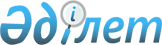 "Коммуналдық қазыналық кәсiпорындар өндiретiн және өткізетін тауарлардың (жұмыстардың, көрсетілетін қызметтердің) бағаларын белгілеу туралы" Қарағанды облысы әкімдігінің 2022 жылғы 4 наурыздағы № 12/01 қаулысына өзгеріс пен толықтырулар енгізу туралыҚарағанды облысының әкімдігінің 2023 жылғы 2 мамырдағы № 28/01 қаулысы. Қарағанды облысының Әділет департаментінде 2023 жылғы 4 мамырда № 6405-09 болып тіркелді
      Қарағанды облысының әкімдігі ҚАУЛЫ ЕТЕДІ:
      1. Қарағанды облысы әкімдігінің 2022 жылғы 4 наурыздағы № 12/01 "Коммуналдық қазыналық кәсiпорындар өндiретiн және өткізетін тауарлардың (жұмыстардың, көрсетілетін қызметтердің) бағаларын белгілеу туралы" (Нормативтік құқықтық актілерді мемлекеттік тіркеу тізілімінде № 27097 болып тіркелген) қаулысына келесі өзгеріс пен толықтырулар енгізілсін:
      көрсетілген қаулының 1-қосымшасы осы қаулының 1-қосымшасына сәйкес жаңа редакцияда мазмұндалсын;
      мынадай редакциядағы 1-2-тармақпен толықтырылсын:
      "1-2. Техникалық және кәсіптік, орта білімнен кейінгі білім беру коммуналдық қазыналық кәсiпорындар өндiретiн және өткізетін тауарлардың (жұмыстардың, көрсетілетін қызметтердің) бағалары осы қаулының 3-қосымшасына сәйкес белгіленсін.";
      көрсетілген қаулы осы қаулының 2-қосымшасына сәйкес 3-қосымшамен толықтырылсын.
      2. Осы қаулының орындалуын бақылау облыс әкімінің жетекшілік ететін орынбасарына жүктелсін.
      3. Осы қаулы оның алғашқы ресми жарияланған күнінен кейін күнтізбелік он күн өткен соң қолданысқа енгізіледі. Қосымша білім беру коммуналдық қазыналық кәсіпорындар өндіретін және өткізетін тауарлардың (жұмыстардың, көрсетілетін қызметтердің) бағалары Техникалық және кәсіптік, орта білімнен кейінгі білім беру коммуналдық қазыналық кәсiпорындар өндiретiн және өткізетін тауарлардың (жұмыстардың, қызметтердің) бағалары
					© 2012. Қазақстан Республикасы Әділет министрлігінің «Қазақстан Республикасының Заңнама және құқықтық ақпарат институты» ШЖҚ РМК
				
      Қарағанды облысының әкімі

Е. Булекпаев
Қарағанды облысы
әкімдігінің
2023 жылғы 2 мамырдағы
№ 28/01
қаулысы 1-қосымшаҚарағанды облысы
әкімдігінің
2022 жылғы 4 наурыздағы
№ 12/01 қаулысына
1-қосымша
№
Коммуналдық қазыналық кәсіпорынның атауы
Тауардың (жұмыстың, қызметтің) атауы
Бір айдағы баға (теңге)
1.
"Қарағанды облысы білім басқармасының Саран қаласы білім бөлімінің "Балалар өнер мектебі" коммуналдық мемлекеттік қазыналық кәсіпорны
Көркем-эстетикалық курстар
1800
1.
"Қарағанды облысы білім басқармасының Саран қаласы білім бөлімінің "Балалар өнер мектебі" коммуналдық мемлекеттік қазыналық кәсіпорны
Музыкалық аспаптарда ойнауды үйрету (фортепиано, домбыра, қобыз, гитара, аккордеон, скрипка, баян, виолончель)
2300
1.
"Қарағанды облысы білім басқармасының Саран қаласы білім бөлімінің "Балалар өнер мектебі" коммуналдық мемлекеттік қазыналық кәсіпорны
Вокал (академиялық, эстрадалық, халықтық)
2300
2.
"Қарағанды облысы білім басқармасының Саран қаласы білім бөлімінің "Балалар өнер мектебі" филиалы коммуналдық мемлекеттік қазыналық кәсіпорны
Көркем-эстетикалық курстар
1500
2.
"Қарағанды облысы білім басқармасының Саран қаласы білім бөлімінің "Балалар өнер мектебі" филиалы коммуналдық мемлекеттік қазыналық кәсіпорны
Музыкалық аспаптарда ойнауды үйрету (фортепиано, домбыра, қобыз, гитара, аккордеон, скрипка, баян, виолончель)
2000
2.
"Қарағанды облысы білім басқармасының Саран қаласы білім бөлімінің "Балалар өнер мектебі" филиалы коммуналдық мемлекеттік қазыналық кәсіпорны
Вокал (академиялық, эстрадалық, халықтық)
2000
3.
"Қарағанды облысы білім басқармасының Қарқаралы ауданы білім бөлімінің "Балалар өнер мектебі" коммуналдық мемлекеттік қазыналық кәсіпорны
Музыкалық аспаптарда ойнауды үйрету (домбыра, қобыз, фортепиано, баян)
1500
3.
"Қарағанды облысы білім басқармасының Қарқаралы ауданы білім бөлімінің "Балалар өнер мектебі" коммуналдық мемлекеттік қазыналық кәсіпорны
Вокал (академиялық, эстрадалық, халықтық)
1500
4.
"Қарағанды облысы білім басқармасының Балқаш қаласы білім бөлімінің "Балалар өнер мектебі" коммуналдық мемлекеттік қазыналық кәсіпорны
Көркем-эстетикалық курстар
3000
4.
"Қарағанды облысы білім басқармасының Балқаш қаласы білім бөлімінің "Балалар өнер мектебі" коммуналдық мемлекеттік қазыналық кәсіпорны
Музыкалық аспаптарда ойнауды үйрету (домбыра, қыл қобыз, фортепиано, скрипка, гитара, флейта, саксофон)
3000
4.
"Қарағанды облысы білім басқармасының Балқаш қаласы білім бөлімінің "Балалар өнер мектебі" коммуналдық мемлекеттік қазыналық кәсіпорны
Вокал (академиялық, эстрадалық, халықтық)
3000
4.
"Қарағанды облысы білім басқармасының Балқаш қаласы білім бөлімінің "Балалар өнер мектебі" коммуналдық мемлекеттік қазыналық кәсіпорны
Хореография (классикалық, халықтық, заманауи)
3000
4.
"Қарағанды облысы білім басқармасының Балқаш қаласы білім бөлімінің "Балалар өнер мектебі" коммуналдық мемлекеттік қазыналық кәсіпорны
Театр өнері
3000
5.
"Қарағанды облысы білім басқармасының Теміртау қаласы білім бөлімінің "Ғ. Жұбанова атындағы балалар көркем сурет мектебі" коммуналдық мемлекеттік қазыналық кәсіпорны
Музыкалық аспаптарда ойнауды үйрету (фортепиано, гитара, баян, аккордеон, домбыра, қобыз, скрипка, виолончель, флейта)
3000
5.
"Қарағанды облысы білім басқармасының Теміртау қаласы білім бөлімінің "Ғ. Жұбанова атындағы балалар көркем сурет мектебі" коммуналдық мемлекеттік қазыналық кәсіпорны
Ұжымдық музыка ойнау (хор, оркестр)
3000
5.
"Қарағанды облысы білім басқармасының Теміртау қаласы білім бөлімінің "Ғ. Жұбанова атындағы балалар көркем сурет мектебі" коммуналдық мемлекеттік қазыналық кәсіпорны
Вокал (академиялық, эстрадалық, халықтық)
3000
5.
"Қарағанды облысы білім басқармасының Теміртау қаласы білім бөлімінің "Ғ. Жұбанова атындағы балалар көркем сурет мектебі" коммуналдық мемлекеттік қазыналық кәсіпорны
Хореография (классикалық, халықтық, заманауи)
3000
5.
"Қарағанды облысы білім басқармасының Теміртау қаласы білім бөлімінің "Ғ. Жұбанова атындағы балалар көркем сурет мектебі" коммуналдық мемлекеттік қазыналық кәсіпорны
Көркем-эстетикалық курстар
3000
5.
"Қарағанды облысы білім басқармасының Теміртау қаласы білім бөлімінің "Ғ. Жұбанова атындағы балалар көркем сурет мектебі" коммуналдық мемлекеттік қазыналық кәсіпорны
Театр өнері
3000
6.
"Қарағанды облысы білім басқармасының Теміртау қаласы білім бөлімінің "№ 2 балалар музыка мектебі" коммуналдық мемлекеттік қазыналық кәсіпорны
Музыкалық аспаптарда ойнауды үйрету (домбыра, қобыз, фортепиано, скрипка, гитара)
3000
6.
"Қарағанды облысы білім басқармасының Теміртау қаласы білім бөлімінің "№ 2 балалар музыка мектебі" коммуналдық мемлекеттік қазыналық кәсіпорны
Вокал (академиялық, эстрадалық, халықтық)
3000
7.
"Қарағанды облысы білім басқармасының Осакаров ауданы білім бөлімінің "Балалар өнер мектебі" коммуналдық мемлекеттік қазыналық кәсіпорны
Музыкалық аспаптарда ойнауды үйрету (домбыра, баян, қобыз, жетіген, фортепиано)
1700
7.
"Қарағанды облысы білім басқармасының Осакаров ауданы білім бөлімінің "Балалар өнер мектебі" коммуналдық мемлекеттік қазыналық кәсіпорны
Вокал (академиялық, эстрадалық, халықтық)
1700
7.
"Қарағанды облысы білім басқармасының Осакаров ауданы білім бөлімінің "Балалар өнер мектебі" коммуналдық мемлекеттік қазыналық кәсіпорны
Көркем-эстетикалық курстар
1700
8.
"Қарағанды облысы білім басқармасының Нұра ауданы білім бөлімінің "Балалар өнер мектебі" коммуналдық мемлекеттік қазыналық кәсіпорны
Музыкалық аспаптарда ойнауды үйрету (домбыра, фортепиано, флейта)
1700
8.
"Қарағанды облысы білім басқармасының Нұра ауданы білім бөлімінің "Балалар өнер мектебі" коммуналдық мемлекеттік қазыналық кәсіпорны
Вокал (академиялық, эстрадалық, халықтық)
1700
9.
"Қарағанды облысы білім басқармасының Бұқар Жырау ауданы білім бөлімінің "Мирас" балалар өнер мектебі" коммуналдық мемлекеттік қазыналық кәсіпорны
Музыкалық аспаптарда ойнауды үйрету (домбыра, қобыз, гитара, фортепиано, баян)
1500
9.
"Қарағанды облысы білім басқармасының Бұқар Жырау ауданы білім бөлімінің "Мирас" балалар өнер мектебі" коммуналдық мемлекеттік қазыналық кәсіпорны
Вокал (академиялық, эстрадалық, халықтық)
1500
9.
"Қарағанды облысы білім басқармасының Бұқар Жырау ауданы білім бөлімінің "Мирас" балалар өнер мектебі" коммуналдық мемлекеттік қазыналық кәсіпорны
Хореография (классикалық, халықтық, заманауи)
1500
10.
"Қарағанды облысы білім басқармасының Бұқар Жырау ауданы білім бөлімінің "Руханият" қосымша білім беру орталығы" коммуналдық мемлекеттік қазыналық кәсіпорны
Музыкалық аспаптарда ойнауды үйрету (домбыра, қобыз, гитара, баян, фортепиано)
1500
10.
"Қарағанды облысы білім басқармасының Бұқар Жырау ауданы білім бөлімінің "Руханият" қосымша білім беру орталығы" коммуналдық мемлекеттік қазыналық кәсіпорны
Вокал (академиялық, эстрадалық, халықтық)
1500
10.
"Қарағанды облысы білім басқармасының Бұқар Жырау ауданы білім бөлімінің "Руханият" қосымша білім беру орталығы" коммуналдық мемлекеттік қазыналық кәсіпорны
Хореография (классикалық, халықтық, заманауи)
1500
10.
"Қарағанды облысы білім басқармасының Бұқар Жырау ауданы білім бөлімінің "Руханият" қосымша білім беру орталығы" коммуналдық мемлекеттік қазыналық кәсіпорны
Көркем-эстетикалық курстар
1500
11.
"Қарағанды облысы білім басқармасының Бұқар Жырау ауданы білім бөлімінің "Ғабиден Мұстафин атындағы балалар өнер мектебі" коммуналдық мемлекеттік қазыналық кәсіпорны
Музыкалық аспаптарда ойнауды үйрету (домбыра, қобыз, гитара, баян, фортепиано)
1500
11.
"Қарағанды облысы білім басқармасының Бұқар Жырау ауданы білім бөлімінің "Ғабиден Мұстафин атындағы балалар өнер мектебі" коммуналдық мемлекеттік қазыналық кәсіпорны
Вокал (академиялық, эстрадалық, халықтық)
1500
12.
"Қарағанды облысы білім басқармасының Шахтинск қаласы білім бөлімінің "Әубәкір Ысмайылов атындағы балалар көркем өнер мектебі" коммуналдық мемлекеттік қазыналық кәсіпорны
Көркем-эстетикалық курстар
2500
13.
"Қарағанды облысы білім басқармасының Шахтинск қаласы білім бөлімінің "Нұрғиса Тлендиев атындағы балалар музыкалық мектебі" коммуналдық мемлекеттік қазыналық кәсіпорны
Музыкалық аспаптарда ойнауды үйрету (фортепиано, домбыра, баян, аккордеон, скрипка, флейта, керней, саксофон)
3000
13.
"Қарағанды облысы білім басқармасының Шахтинск қаласы білім бөлімінің "Нұрғиса Тлендиев атындағы балалар музыкалық мектебі" коммуналдық мемлекеттік қазыналық кәсіпорны
Вокал (академиялық, эстрадалық, халықтық)
3000
13.
"Қарағанды облысы білім басқармасының Шахтинск қаласы білім бөлімінің "Нұрғиса Тлендиев атындағы балалар музыкалық мектебі" коммуналдық мемлекеттік қазыналық кәсіпорны
Ұжымдық музыка ойнау (хор, оркестр)
3000
14.
"Қарағанды облысы білім басқармасының Қарағанды қаласы білім бөлімінің "№ 1 балалар музыка мектебі" коммуналдық мемлекеттік қазыналық кәсіпорны
Музыкалық аспаптарда ойнауды үйрету (фортепиано, домбыра, қобыз, жетіген, қыл қобыз, гитара, баян, аккордеон, скрипка, флейта, саксофон, кларнет, соқпалы аспаптар)
3000
14.
"Қарағанды облысы білім басқармасының Қарағанды қаласы білім бөлімінің "№ 1 балалар музыка мектебі" коммуналдық мемлекеттік қазыналық кәсіпорны
Вокал (академиялық, эстрадалық, халықтық)
3000
15.
"Қарағанды облысы білім басқармасының Қарағанды қаласы білім бөлімінің "№ 3 балалар өнер мектебі" коммуналдық мемлекеттік қазыналық кәсіпорны
Көркем-эстетикалық курстар
2500
15.
"Қарағанды облысы білім басқармасының Қарағанды қаласы білім бөлімінің "№ 3 балалар өнер мектебі" коммуналдық мемлекеттік қазыналық кәсіпорны
Музыкалық аспаптарда ойнауды үйрету (домбыра, баян, қобыз, фортепиано, гитара, флейта, скрипка, соқпалы аспаптар)
3000
15.
"Қарағанды облысы білім басқармасының Қарағанды қаласы білім бөлімінің "№ 3 балалар өнер мектебі" коммуналдық мемлекеттік қазыналық кәсіпорны
Вокал (академиялық, эстрадалық, халықтық)
3000
15.
"Қарағанды облысы білім басқармасының Қарағанды қаласы білім бөлімінің "№ 3 балалар өнер мектебі" коммуналдық мемлекеттік қазыналық кәсіпорны
Хореография (классикалық, халықтық, заманауи)
3000
16.
"Қарағанды облысы білім басқармасының Қарағанды қаласы білім бөлімінің "№ 2 балалар өнер мектебі" коммуналдық мемлекеттік қазыналық кәсіпорны
Көркем-эстетикалық курстар
3000
16.
"Қарағанды облысы білім басқармасының Қарағанды қаласы білім бөлімінің "№ 2 балалар өнер мектебі" коммуналдық мемлекеттік қазыналық кәсіпорны
Музыкалық аспаптарда ойнауды үйрету (фортепиано, домбыра, прима-домбыра, қобыз, қыл қобыз, гитара, баян, скрипка, флейта, саксофон, соқпалы аспаптар)
3000
16.
"Қарағанды облысы білім басқармасының Қарағанды қаласы білім бөлімінің "№ 2 балалар өнер мектебі" коммуналдық мемлекеттік қазыналық кәсіпорны
Вокал (академиялық, эстрадалық, халықтық)
3000
16.
"Қарағанды облысы білім басқармасының Қарағанды қаласы білім бөлімінің "№ 2 балалар өнер мектебі" коммуналдық мемлекеттік қазыналық кәсіпорны
Ұжымдық музыка ойнау (хор)
3000
16.
"Қарағанды облысы білім басқармасының Қарағанды қаласы білім бөлімінің "№ 2 балалар өнер мектебі" коммуналдық мемлекеттік қазыналық кәсіпорны
Театр өнері
3000
16.
"Қарағанды облысы білім басқармасының Қарағанды қаласы білім бөлімінің "№ 2 балалар өнер мектебі" коммуналдық мемлекеттік қазыналық кәсіпорны
Цирк өнері
3000
17.
"Қарағанды облысы білім басқармасының Қарағанды қаласы білім бөлімінің "№ 3 балалар музыка мектебі" коммуналдық мемлекеттік қазыналық кәсіпорны
Музыкалық аспаптарда ойнауды үйрету (домбыра, баян, қобыз, фортепиано, гитара, аккордеон, флейта, соқпалы аспаптар)
3000
17.
"Қарағанды облысы білім басқармасының Қарағанды қаласы білім бөлімінің "№ 3 балалар музыка мектебі" коммуналдық мемлекеттік қазыналық кәсіпорны
Вокал (академиялық, эстрадалық, халықтық)
3000
18.
"Қарағанды облысы білім басқармасының Қарағанды қаласы білім бөлімінің "Оқушылар сарайы" коммуналдық мемлекеттік қазыналық кәсіпорны
Көркем-эстетикалық курстар
3000
19.
"Қарағанды облысы білім басқармасының Қарағанды қаласы білім бөлімінің "№ 1 балалар өнер мектебі" коммуналдық мемлекеттік қазыналық кәсіпорны
Көркем-эстетикалық курстар
3000
19.
"Қарағанды облысы білім басқармасының Қарағанды қаласы білім бөлімінің "№ 1 балалар өнер мектебі" коммуналдық мемлекеттік қазыналық кәсіпорны
Музыкалық аспаптарда ойнауды үйрету (фортепиано, домбыра, қобыз, қыл қобыз, гитара, баян, аккордеон, скрипка, флейта, саксофон)
3000
19.
"Қарағанды облысы білім басқармасының Қарағанды қаласы білім бөлімінің "№ 1 балалар өнер мектебі" коммуналдық мемлекеттік қазыналық кәсіпорны
Вокал (академиялық, эстрадалық, халықтық)
3000
19.
"Қарағанды облысы білім басқармасының Қарағанды қаласы білім бөлімінің "№ 1 балалар өнер мектебі" коммуналдық мемлекеттік қазыналық кәсіпорны
Театр өнері
3000
19.
"Қарағанды облысы білім басқармасының Қарағанды қаласы білім бөлімінің "№ 1 балалар өнер мектебі" коммуналдық мемлекеттік қазыналық кәсіпорны
Хореография (классикалық, халықтық, заманауи)
3000
20.
"Қарағанды облысы білім басқармасының Қарағанды қаласы білім бөлімінің "№ 1 балалар көркем сурет мектебі" коммуналдық мемлекеттік қазыналық кәсіпорны
Көркем-эстетикалық курстар
3000
21.
"Қарағанды облысы білім басқармасының Қарағанды қаласы білім бөлімінің "Қасым Аманжолов атындағы балалар музыка мектебі" коммуналдық мемлекеттік қазыналық кәсіпорны
Музыкалық аспаптарда ойнауды үйрету (домбыра, қобыз, баян, жетіген, фортепиано, флейта, қыл қобыз, прима-домбыра, скрипка, гитара, соқпалы аспаптар, саксофон, кларнет)
3000
21.
"Қарағанды облысы білім басқармасының Қарағанды қаласы білім бөлімінің "Қасым Аманжолов атындағы балалар музыка мектебі" коммуналдық мемлекеттік қазыналық кәсіпорны
Вокал (академиялық, хор, эстрадалық, халықтық)
3000
22.
"Қарағанды облысы білім басқармасының Қарағанды қаласы білім бөлімінің "№ 2 балалар музыка мектебі" коммуналдық мемлекеттік қазыналық кәсіпорны
Музыкалық аспаптарда ойнауды үйрету (фортепиано, скрипка, домбыра, баян, аккордеон, қобыз, гитара)
3000
22.
"Қарағанды облысы білім басқармасының Қарағанды қаласы білім бөлімінің "№ 2 балалар музыка мектебі" коммуналдық мемлекеттік қазыналық кәсіпорны
Вокал (академиялық, эстрадалық, халықтық)
3000
23.
"Қарағанды облысы білім басқармасының Абай ауданы білім бөлімінің "Дубовка ауылының балалар өнер мектебі" коммуналдық мемлекеттік қазыналық кәсіпорны
Хореография (классикалық, халықтық, заманауи)
2000
23.
"Қарағанды облысы білім басқармасының Абай ауданы білім бөлімінің "Дубовка ауылының балалар өнер мектебі" коммуналдық мемлекеттік қазыналық кәсіпорны
Музыкалық аспаптарда ойнауды үйрету (фортепиано, скрипка,)
2000
23.
"Қарағанды облысы білім басқармасының Абай ауданы білім бөлімінің "Дубовка ауылының балалар өнер мектебі" коммуналдық мемлекеттік қазыналық кәсіпорны
Вокал (халықтық), халық әні, домбыра, баян
1800
23.
"Қарағанды облысы білім басқармасының Абай ауданы білім бөлімінің "Дубовка ауылының балалар өнер мектебі" коммуналдық мемлекеттік қазыналық кәсіпорны
Көркем-эстетикалық курстар
1500
24.
"Қарағанды облысы білім басқармасының Абай ауданы білім бөлімінің "Абай қаласының балалар өнер мектебі" коммуналдық мемлекеттік қазыналық кәсіпорны
Көркем-эстетикалық курстар
2800
25.
"Қарағанды облысы білім басқармасының Абай ауданы білім бөлімінің "Шәмші Қалдаяқов атындағы балалар өнер мектебі" коммуналдық мемлекеттік қазыналық кәсіпорны
Көркем-эстетикалық курстар
2800
26.
"Қарағанды облысы білім басқармасының Приозерск қаласы білім бөлімінің "Достық" балалар-жасөспірімдер шығармашылық орталығы" коммуналдық мемлекеттік қазыналық кәсіпорны
Көркем-эстетикалық курстар
1000
26.
"Қарағанды облысы білім басқармасының Приозерск қаласы білім бөлімінің "Достық" балалар-жасөспірімдер шығармашылық орталығы" коммуналдық мемлекеттік қазыналық кәсіпорны
Музыкалық аспаптарда ойнауды үйрету (фортепиано, домбыра)
2700
27.
"Қарағанды облысы білім басқармасының Ақтоғай ауданы білім бөлімінің "Балалар өнер мектебі" коммуналдық мемлекеттік қазыналық кәсіпорны
Музыкалық аспаптарда ойнауды үйрету (домбыра, фортепиано)
700
27.
"Қарағанды облысы білім басқармасының Ақтоғай ауданы білім бөлімінің "Балалар өнер мектебі" коммуналдық мемлекеттік қазыналық кәсіпорны
Вокал (академиялық, эстрадалық, халықтық)
700
27.
"Қарағанды облысы білім басқармасының Ақтоғай ауданы білім бөлімінің "Балалар өнер мектебі" коммуналдық мемлекеттік қазыналық кәсіпорны
Көркем-эстетикалық курстар
400Қарағанды облысы
әкімдігінің
2023 жылғы 2 мамырдағы
№ 28/01
қаулысы 2-қосымшаҚарағанды облысы
әкімдігінің
2022 жылғы 4 наурыздағы
№ 12/01 қаулысына
3-қосымша
№
Коммуналдық қазыналық кәсіпорынның атауы
Тауардың (жұмыстың, қызметтің) атауы
Мерзімі немесе өлшем бірлігі
Бағасы (теңгемен)
1
Қарағанды облысы білім басқармасының "Қарағанды техника-құрылыс колледжі" коммуналдық мемлекеттік қазыналық кәсіпорыны
Мамандарды даярлау (күндізгі оқу нысаны)
1 жыл
180000
1
Қарағанды облысы білім басқармасының "Қарағанды техника-құрылыс колледжі" коммуналдық мемлекеттік қазыналық кәсіпорыны
Мамандарды даярлау (сырттай оқыту нысаны)
1 жыл
120000
1
Қарағанды облысы білім басқармасының "Қарағанды техника-құрылыс колледжі" коммуналдық мемлекеттік қазыналық кәсіпорыны
Жатақханада тұру
1 ай
10000
1
Қарағанды облысы білім басқармасының "Қарағанды техника-құрылыс колледжі" коммуналдық мемлекеттік қазыналық кәсіпорыны
"В" санатындағы жүргізушілерді даярлау курстары (жеңіл автомобильдер)
2,5 ай
25000
1
Қарағанды облысы білім басқармасының "Қарағанды техника-құрылыс колледжі" коммуналдық мемлекеттік қазыналық кәсіпорыны
"B,C1" санатындағы жүргізушілерді даярлау курстары (тіркемесі бар жеңіл және жүк автомашиналары)
3,5 ай
35000
1
Қарағанды облысы білім басқармасының "Қарағанды техника-құрылыс колледжі" коммуналдық мемлекеттік қазыналық кәсіпорыны
"Ғимараттар мен құрылыстарды салу және пайдалану:тас қалаушы; сылақшы" мамандықтары бойынша курстар
1 ай
35259
1
Қарағанды облысы білім басқармасының "Қарағанды техника-құрылыс колледжі" коммуналдық мемлекеттік қазыналық кәсіпорыны
"Дәнекерлеу ісі (түрлері бойынша): электр газбен дәнекерлеуші" мамандығы бойынша курстар
1 ай
35243
1
Қарағанды облысы білім басқармасының "Қарағанды техника-құрылыс колледжі" коммуналдық мемлекеттік қазыналық кәсіпорыны
"Тұрғын үй-коммуналдық шаруашылық объектілерінің инженерлік жүйелерін монтаждау және пайдалану: слесарь; сантехник" мамандықтары бойынша курстар
1 ай
35259
1
Қарағанды облысы білім басқармасының "Қарағанды техника-құрылыс колледжі" коммуналдық мемлекеттік қазыналық кәсіпорыны
"Жиһаз өндірісі:жиһаз жинақтаушы" мамандығы бойынша курстар
1 ай
35259
1
Қарағанды облысы білім басқармасының "Қарағанды техника-құрылыс колледжі" коммуналдық мемлекеттік қазыналық кәсіпорыны
"Сәндік-қолданбалы өнер және халық қолөнері (бейіні бойынша): көркемөнер бұйымдарын жасаушы" мамандығы бойынша курстар 
1 ай
35243
1
Қарағанды облысы білім басқармасының "Қарағанды техника-құрылыс колледжі" коммуналдық мемлекеттік қазыналық кәсіпорыны
"Электромеханикалық жабдыққа техникалық қызмет көрсету, жөндеу және пайдалану: электр жабдықтарын монтаждаушы" мамандығы бойынша курстар
1 ай
35243
1
Қарағанды облысы білім басқармасының "Қарағанды техника-құрылыс колледжі" коммуналдық мемлекеттік қазыналық кәсіпорыны
Жеке сабақтар немесе Автокад 2Д бағдарламасы бойынша шағын топта
36 сағат
25000
1
Қарағанды облысы білім басқармасының "Қарағанды техника-құрылыс колледжі" коммуналдық мемлекеттік қазыналық кәсіпорыны
Жеке сабақтар немесе Автокад 2Д бағдарламасы бойынша шағын топта
40 сағат
35000
1
Қарағанды облысы білім басқармасының "Қарағанды техника-құрылыс колледжі" коммуналдық мемлекеттік қазыналық кәсіпорыны
Сәулет-жобалау курстары
40 сағат
130000
1
Қарағанды облысы білім басқармасының "Қарағанды техника-құрылыс колледжі" коммуналдық мемлекеттік қазыналық кәсіпорыны
Графикалық редактор курстары
36 сағат
25000
1
Қарағанды облысы білім басқармасының "Қарағанды техника-құрылыс колледжі" коммуналдық мемлекеттік қазыналық кәсіпорыны
Қысқа мерзімді графикалық дизайн курстары
18 сағат
27000
1
Қарағанды облысы білім басқармасының "Қарағанды техника-құрылыс колледжі" коммуналдық мемлекеттік қазыналық кәсіпорыны
Камера параметрлерінің негіздері бойынша курстар
18 сағат
27000
1
Қарағанды облысы білім басқармасының "Қарағанды техника-құрылыс колледжі" коммуналдық мемлекеттік қазыналық кәсіпорыны
Бейне түсіру және монтаждау курстары
18 сағат
45000
1
Қарағанды облысы білім басқармасының "Қарағанды техника-құрылыс колледжі" коммуналдық мемлекеттік қазыналық кәсіпорыны
3Д прототиптеу курстары
18 сағат
27000
1
Қарағанды облысы білім басқармасының "Қарағанды техника-құрылыс колледжі" коммуналдық мемлекеттік қазыналық кәсіпорыны
ЗД принтерді пайдалану және оны орнату курстары
10 сағат
25000
1
Қарағанды облысы білім басқармасының "Қарағанды техника-құрылыс колледжі" коммуналдық мемлекеттік қазыналық кәсіпорыны
Робототехника курстары
10 сағат
15000
1
Қарағанды облысы білім басқармасының "Қарағанды техника-құрылыс колледжі" коммуналдық мемлекеттік қазыналық кәсіпорыны
Инклюзивті білім беру бойынша оқыту семинары
36 сағат
15000
1
Қарағанды облысы білім басқармасының "Қарағанды техника-құрылыс колледжі" коммуналдық мемлекеттік қазыналық кәсіпорыны
Беттеу және бағдарламалау курстары
40 сағат
30000
1
Қарағанды облысы білім басқармасының "Қарағанды техника-құрылыс колледжі" коммуналдық мемлекеттік қазыналық кәсіпорыны
"Шежіре" интерьеріне арналған декор
дана
30 000
1
Қарағанды облысы білім басқармасының "Қарағанды техника-құрылыс колледжі" коммуналдық мемлекеттік қазыналық кәсіпорыны
Фанерадан жасалған сурет
дана
5000
1
Қарағанды облысы білім басқармасының "Қарағанды техника-құрылыс колледжі" коммуналдық мемлекеттік қазыналық кәсіпорыны
Фанерадан жасалған тілектер қорабы
дана
2000
1
Қарағанды облысы білім басқармасының "Қарағанды техника-құрылыс колледжі" коммуналдық мемлекеттік қазыналық кәсіпорыны
Фанерадан жасалған сүлгі салғыш
дана
1700
1
Қарағанды облысы білім басқармасының "Қарағанды техника-құрылыс колледжі" коммуналдық мемлекеттік қазыналық кәсіпорыны
Фанерадан жасалған кіші демеуіш
дана
1800
1
Қарағанды облысы білім басқармасының "Қарағанды техника-құрылыс колледжі" коммуналдық мемлекеттік қазыналық кәсіпорыны
Фанерадан жасалған үлкен демеуіш 
дана
2600
1
Қарағанды облысы білім басқармасының "Қарағанды техника-құрылыс колледжі" коммуналдық мемлекеттік қазыналық кәсіпорыны
Фанерадан жасалған киіз үй 
дана
5660
1
Қарағанды облысы білім басқармасының "Қарағанды техника-құрылыс колледжі" коммуналдық мемлекеттік қазыналық кәсіпорыны
Киізден жасалған үлкен сүлгі
дана
2700
1
Қарағанды облысы білім басқармасының "Қарағанды техника-құрылыс колледжі" коммуналдық мемлекеттік қазыналық кәсіпорыны
Киізден жасалған кіші сүлгі
дана
1800
1
Қарағанды облысы білім басқармасының "Қарағанды техника-құрылыс колледжі" коммуналдық мемлекеттік қазыналық кәсіпорыны
Органикалық шыныдан жасалған әлем картасы 
дана
150 000
1
Қарағанды облысы білім басқармасының "Қарағанды техника-құрылыс колледжі" коммуналдық мемлекеттік қазыналық кәсіпорыны
Металлдан жасалған сағат 
дана
5000
1
Қарағанды облысы білім басқармасының "Қарағанды техника-құрылыс колледжі" коммуналдық мемлекеттік қазыналық кәсіпорыны
Фанерадан жасалған смартфонға арналған демеуіш 
дана
1200
1
Қарағанды облысы білім басқармасының "Қарағанды техника-құрылыс колледжі" коммуналдық мемлекеттік қазыналық кәсіпорыны
Фанерадан жасалған нан салғыш 
дана
1100
1
Қарағанды облысы білім басқармасының "Қарағанды техника-құрылыс колледжі" коммуналдық мемлекеттік қазыналық кәсіпорыны
Фанерадан жасалған қобдиша 
дана
6000
1
Қарағанды облысы білім басқармасының "Қарағанды техника-құрылыс колледжі" коммуналдық мемлекеттік қазыналық кәсіпорыны
Лазерлік кесу фанера, мата, органикалық шыны, роумарк, акрил, поливинилхлорид
дана
45
1
Қарағанды облысы білім басқармасының "Қарағанды техника-құрылыс колледжі" коммуналдық мемлекеттік қазыналық кәсіпорыны
Фанера, ағаш, картон, пластмасса, органикалық шыны, былғарыдан жасалған гравюра
дана
40
1
Қарағанды облысы білім басқармасының "Қарағанды техника-құрылыс колледжі" коммуналдық мемлекеттік қазыналық кәсіпорыны
Киіз әмияндар жасау
дана
1100
1
Қарағанды облысы білім басқармасының "Қарағанды техника-құрылыс колледжі" коммуналдық мемлекеттік қазыналық кәсіпорыны
Киізден жасалған косметикалық сөмке
дана
1400
1
Қарағанды облысы білім басқармасының "Қарағанды техника-құрылыс колледжі" коммуналдық мемлекеттік қазыналық кәсіпорыны
Дизайнын дайындау
дана
3 000
1
Қарағанды облысы білім басқармасының "Қарағанды техника-құрылыс колледжі" коммуналдық мемлекеттік қазыналық кәсіпорыны
Жақтау жасау
дана
1600
1
Қарағанды облысы білім басқармасының "Қарағанды техника-құрылыс колледжі" коммуналдық мемлекеттік қазыналық кәсіпорыны
Кенепке басып шығару
дана
4400
1
Қарағанды облысы білім басқармасының "Қарағанды техника-құрылыс колледжі" коммуналдық мемлекеттік қазыналық кәсіпорыны
Баннерге (интерьерлік) басып шығару 
дана
3500
1
Қарағанды облысы білім басқармасының "Қарағанды техника-құрылыс колледжі" коммуналдық мемлекеттік қазыналық кәсіпорыны
Пленкаға (интерьерлік) басып шығару 
дана
3500
1
Қарағанды облысы білім басқармасының "Қарағанды техника-құрылыс колледжі" коммуналдық мемлекеттік қазыналық кәсіпорыны
Кружкаларға басып шығару
дана
1700
1
Қарағанды облысы білім басқармасының "Қарағанды техника-құрылыс колледжі" коммуналдық мемлекеттік қазыналық кәсіпорыны
Табақтарға басып шығару
дана
2200
1
Қарағанды облысы білім басқармасының "Қарағанды техника-құрылыс колледжі" коммуналдық мемлекеттік қазыналық кәсіпорыны
Футболкалар, жалаушаларға басып шығару
дана
3500
1
Қарағанды облысы білім басқармасының "Қарағанды техника-құрылыс колледжі" коммуналдық мемлекеттік қазыналық кәсіпорыны
Дизайнын дайындау
дана
2500
1
Қарағанды облысы білім басқармасының "Қарағанды техника-құрылыс колледжі" коммуналдық мемлекеттік қазыналық кәсіпорыны
Фото қағазға басып шығару
дана
2200
1
Қарағанды облысы білім басқармасының "Қарағанды техника-құрылыс колледжі" коммуналдық мемлекеттік қазыналық кәсіпорыны
Пәтерлер мен жеке үйлердің дизайн-жобаларын дайындау
дана
3500
1
Қарағанды облысы білім басқармасының "Қарағанды техника-құрылыс колледжі" коммуналдық мемлекеттік қазыналық кәсіпорыны
Оқу кабинеттерінің дизайн-жобаларын дайындау
дана
2000
1
Қарағанды облысы білім басқармасының "Қарағанды техника-құрылыс колледжі" коммуналдық мемлекеттік қазыналық кәсіпорыны
Мерекелік фотоаймақтарды безендіру
дана
2000
1
Қарағанды облысы білім басқармасының "Қарағанды техника-құрылыс колледжі" коммуналдық мемлекеттік қазыналық кәсіпорыны
Салтанатты іс-шараларға арналған залдарды безендіру
шаршы метр
1500
1
Қарағанды облысы білім басқармасының "Қарағанды техника-құрылыс колледжі" коммуналдық мемлекеттік қазыналық кәсіпорыны
Қызметтердің күрделілігіне байланысты пәтерлерді кілтке алып жөндеу
шаршы метр
18000
1
Қарағанды облысы білім басқармасының "Қарағанды техника-құрылыс колледжі" коммуналдық мемлекеттік қазыналық кәсіпорыны
Балалардың ойын алаңдарына арналған кіші архитектуралық формаларды дайындау
дана
40000
1
Қарағанды облысы білім басқармасының "Қарағанды техника-құрылыс колледжі" коммуналдық мемлекеттік қазыналық кәсіпорыны
Сөре жасау
дана
65000
1
Қарағанды облысы білім басқармасының "Қарағанды техника-құрылыс колледжі" коммуналдық мемлекеттік қазыналық кәсіпорыны
Металл және ағаштан жасалған лофт стиліндегі үстел 
дана
12000
1
Қарағанды облысы білім басқармасының "Қарағанды техника-құрылыс колледжі" коммуналдық мемлекеттік қазыналық кәсіпорыны
Металл және ағаштан жасалған лофт стиліндегі орындық 
дана
10000
1
Қарағанды облысы білім басқармасының "Қарағанды техника-құрылыс колледжі" коммуналдық мемлекеттік қазыналық кәсіпорыны
Металл және ағаштан жасалған лофт стиліндегі жиһаз жасау
дана
100000
1
Қарағанды облысы білім басқармасының "Қарағанды техника-құрылыс колледжі" коммуналдық мемлекеттік қазыналық кәсіпорыны
Ламинатталған бөлшектер тақтасынан жасалған студиялық мольберт
дана
12000
1
Қарағанды облысы білім басқармасының "Қарағанды техника-құрылыс колледжі" коммуналдық мемлекеттік қазыналық кәсіпорыны
Ағаштан жасалған кенеп зембілі
дана
2000
1
Қарағанды облысы білім басқармасының "Қарағанды техника-құрылыс колледжі" коммуналдық мемлекеттік қазыналық кәсіпорыны
Темірден жасалған ойын алаңына арналған қоршаулар 
дана
70000
1
Қарағанды облысы білім басқармасының "Қарағанды техника-құрылыс колледжі" коммуналдық мемлекеттік қазыналық кәсіпорыны
Металл есіктер
дана
70000
1
Қарағанды облысы білім басқармасының "Қарағанды техника-құрылыс колледжі" коммуналдық мемлекеттік қазыналық кәсіпорыны
Қақпалар, қоршаулар
дана
120000
1
Қарағанды облысы білім басқармасының "Қарағанды техника-құрылыс колледжі" коммуналдық мемлекеттік қазыналық кәсіпорыны
Гүл құмыраларына арналған демеуіштер
дана
5500
1
Қарағанды облысы білім басқармасының "Қарағанды техника-құрылыс колледжі" коммуналдық мемлекеттік қазыналық кәсіпорыны
Бөшкелерден жасалған бұйымдар
дана
70000
1
Қарағанды облысы білім басқармасының "Қарағанды техника-құрылыс колледжі" коммуналдық мемлекеттік қазыналық кәсіпорыны
Эко-мангал
дана
200000
1
Қарағанды облысы білім басқармасының "Қарағанды техника-құрылыс колледжі" коммуналдық мемлекеттік қазыналық кәсіпорыны
Сағаты бар журнал үстелі
дана
150000
1
Қарағанды облысы білім басқармасының "Қарағанды техника-құрылыс колледжі" коммуналдық мемлекеттік қазыналық кәсіпорыны
Іске асыру: кешенді түскі ас
дана
850
1
Қарағанды облысы білім басқармасының "Қарағанды техника-құрылыс колледжі" коммуналдық мемлекеттік қазыналық кәсіпорыны
Іске асыру: сорпалар
400 грамм
250
1
Қарағанды облысы білім басқармасының "Қарағанды техника-құрылыс колледжі" коммуналдық мемлекеттік қазыналық кәсіпорыны
Іске асыру: салаттар
100 грамм
150
1
Қарағанды облысы білім басқармасының "Қарағанды техника-құрылыс колледжі" коммуналдық мемлекеттік қазыналық кәсіпорыны
Іске асыру: пицца
дана
250
1
Қарағанды облысы білім басқармасының "Қарағанды техника-құрылыс колледжі" коммуналдық мемлекеттік қазыналық кәсіпорыны
Іске асыру: нанға оралған шұжық 
дана
200
1
Қарағанды облысы білім басқармасының "Қарағанды техника-құрылыс колледжі" коммуналдық мемлекеттік қазыналық кәсіпорыны
Іске асыру: самса
дана
250
1
Қарағанды облысы білім басқармасының "Қарағанды техника-құрылыс колледжі" коммуналдық мемлекеттік қазыналық кәсіпорыны
Іске асыру: тоқаш (картоппен, орамжапырақпен)
дана
130
1
Қарағанды облысы білім басқармасының "Қарағанды техника-құрылыс колледжі" коммуналдық мемлекеттік қазыналық кәсіпорыны
Іске асыру: сүзбе қосылған нан жаймасы
дана
200
1
Қарағанды облысы білім басқармасының "Қарағанды техника-құрылыс колледжі" коммуналдық мемлекеттік қазыналық кәсіпорыны
Іске асыру: майлы тоқаштар
дана
150
2
Қарағанды облысы білім басқармасының "Қарағанды көлік-технологиялық колледжі" коммуналдық мемлекеттік қазыналық кәсіпорыны
Жүріс бөлігінің диагностикасы
дана
500
2
Қарағанды облысы білім басқармасының "Қарағанды көлік-технологиялық колледжі" коммуналдық мемлекеттік қазыналық кәсіпорыны
Жүріс бөлігін жөндеу
дана
5000
2
Қарағанды облысы білім басқармасының "Қарағанды көлік-технологиялық колледжі" коммуналдық мемлекеттік қазыналық кәсіпорыны
Бағдаршамды реттеу
дана
2500
2
Қарағанды облысы білім басқармасының "Қарағанды көлік-технологиялық колледжі" коммуналдық мемлекеттік қазыналық кәсіпорыны
Сканердің көмегімен диагностика
дана
2500
2
Қарағанды облысы білім басқармасының "Қарағанды көлік-технологиялық колледжі" коммуналдық мемлекеттік қазыналық кәсіпорыны
Мотор сынағышымен диагностика
дана
4500
2
Қарағанды облысы білім басқармасының "Қарағанды көлік-технологиялық колледжі" коммуналдық мемлекеттік қазыналық кәсіпорыны
Қолмен беріліс қорабын жетек дискісін ауыстыру
дана
5000
2
Қарағанды облысы білім басқармасының "Қарағанды көлік-технологиялық колледжі" коммуналдық мемлекеттік қазыналық кәсіпорыны
Қолмен беріліс қорабын ауыстыру
дана
5000
2
Қарағанды облысы білім басқармасының "Қарағанды көлік-технологиялық колледжі" коммуналдық мемлекеттік қазыналық кәсіпорыны
Автоматты беріліс қорабын ауыстыру
дана
20000
2
Қарағанды облысы білім басқармасының "Қарағанды көлік-технологиялық колледжі" коммуналдық мемлекеттік қазыналық кәсіпорыны
Қолмен беріліс қорабын қысу мойынтірегін ауыстыру 
дана
5000
2
Қарағанды облысы білім басқармасының "Қарағанды көлік-технологиялық колледжі" коммуналдық мемлекеттік қазыналық кәсіпорыны
Тең бұрыштық жылдамдықтардың топсасының гранатасын ауыстыру
дана
2000
2
Қарағанды облысы білім басқармасының "Қарағанды көлік-технологиялық колледжі" коммуналдық мемлекеттік қазыналық кәсіпорыны
Жетек ауыстыру
дана
2000
2
Қарағанды облысы білім басқармасының "Қарағанды көлік-технологиялық колледжі" коммуналдық мемлекеттік қазыналық кәсіпорыны
Аспалы мойынтіректі ауыстыру
дана
3000
2
Қарағанды облысы білім басқармасының "Қарағанды көлік-технологиялық колледжі" коммуналдық мемлекеттік қазыналық кәсіпорыны
Рульдік штанганы ауыстыру
дана
500
2
Қарағанды облысы білім басқармасының "Қарағанды көлік-технологиялық колледжі" коммуналдық мемлекеттік қазыналық кәсіпорыны
Тұтқаны ауыстыру
дана
1500
2
Қарағанды облысы білім басқармасының "Қарағанды көлік-технологиялық колледжі" коммуналдық мемлекеттік қазыналық кәсіпорыны
Тежегіш жастықшаларды ауыстыру
дана
1000
2
Қарағанды облысы білім басқармасының "Қарағанды көлік-технологиялық колледжі" коммуналдық мемлекеттік қазыналық кәсіпорыны
Тежегіш шлангіні ауыстыру
дана
1000
2
Қарағанды облысы білім басқармасының "Қарағанды көлік-технологиялық колледжі" коммуналдық мемлекеттік қазыналық кәсіпорыны
Рульдік рельсті ауыстыру
дана
5000
2
Қарағанды облысы білім басқармасының "Қарағанды көлік-технологиялық колледжі" коммуналдық мемлекеттік қазыналық кәсіпорыны
Қозғалтқышты ауыстыру
дана
20000
2
Қарағанды облысы білім басқармасының "Қарағанды көлік-технологиялық колледжі" коммуналдық мемлекеттік қазыналық кәсіпорыны
Цилиндрдегі қысуды өлшеу
дана
500
2
Қарағанды облысы білім басқармасының "Қарағанды көлік-технологиялық колледжі" коммуналдық мемлекеттік қазыналық кәсіпорыны
Газ тарату механизмінің белдігін ауыстыру
дана
10000
2
Қарағанды облысы білім басқармасының "Қарағанды көлік-технологиялық колледжі" коммуналдық мемлекеттік қазыналық кәсіпорыны
Газ тарату механизмінің тізбегін ауыстыру
дана
25000
2
Қарағанды облысы білім басқармасының "Қарағанды көлік-технологиялық колледжі" коммуналдық мемлекеттік қазыналық кәсіпорыны
Клапан қақпағының тығыздағышын ауыстыру
дана
2000
2
Қарағанды облысы білім басқармасының "Қарағанды көлік-технологиялық колледжі" коммуналдық мемлекеттік қазыналық кәсіпорыны
Блок басының тығыздағышын ауыстыру
дана
5000
2
Қарағанды облысы білім басқармасының "Қарағанды көлік-технологиялық колледжі" коммуналдық мемлекеттік қазыналық кәсіпорыны
Турбинаны ауыстыру
дана
2000
2
Қарағанды облысы білім басқармасының "Қарағанды көлік-технологиялық колледжі" коммуналдық мемлекеттік қазыналық кәсіпорыны
Тежегіш дискіні ауыстыру
дана
1000
2
Қарағанды облысы білім басқармасының "Қарағанды көлік-технологиялық колледжі" коммуналдық мемлекеттік қазыналық кәсіпорыны
Құрылғының көмегімен автомобиль суспензиясын бөлшектеу және құрастыру
дана
1500
2
Қарағанды облысы білім басқармасының "Қарағанды көлік-технологиялық колледжі" коммуналдық мемлекеттік қазыналық кәсіпорыны
Хаб мойынтіректерін ауыстыру
дана
1500
2
Қарағанды облысы білім басқармасының "Қарағанды көлік-технологиялық колледжі" коммуналдық мемлекеттік қазыналық кәсіпорыны
Құлау мен конвергенцияны орнату
дана
4500
2
Қарағанды облысы білім басқармасының "Қарағанды көлік-технологиялық колледжі" коммуналдық мемлекеттік қазыналық кәсіпорыны
Қолмен беріліс қорабының немесе ішкі жану қозғалтқышының майын ауыстыру
дана
2000
2
Қарағанды облысы білім басқармасының "Қарағанды көлік-технологиялық колледжі" коммуналдық мемлекеттік қазыналық кәсіпорыны
Негізгі радиаторды ауыстыру
дана
2500
2
Қарағанды облысы білім басқармасының "Қарағанды көлік-технологиялық колледжі" коммуналдық мемлекеттік қазыналық кәсіпорыны
Радиаторды ауыстыру салонды жылыту
дана
5000
2
Қарағанды облысы білім басқармасының "Қарағанды көлік-технологиялық колледжі" коммуналдық мемлекеттік қазыналық кәсіпорыны
Құбырларды ауыстыру
дана
800
2
Қарағанды облысы білім басқармасының "Қарағанды көлік-технологиялық колледжі" коммуналдық мемлекеттік қазыналық кәсіпорыны
Салқындату жүйесіндегі ағынды жою
дана
1000
2
Қарағанды облысы білім басқармасының "Қарағанды көлік-технологиялық колледжі" коммуналдық мемлекеттік қазыналық кәсіпорыны
Салқындату сорғысын ауыстыру
дана
3000
2
Қарағанды облысы білім басқармасының "Қарағанды көлік-технологиялық колледжі" коммуналдық мемлекеттік қазыналық кәсіпорыны
Термостатты ауыстыру
дана
3000
2
Қарағанды облысы білім басқармасының "Қарағанды көлік-технологиялық колледжі" коммуналдық мемлекеттік қазыналық кәсіпорыны
Дыбысты өшіргішті ауыстыру
дана
2000
2
Қарағанды облысы білім басқармасының "Қарағанды көлік-технологиялық колледжі" коммуналдық мемлекеттік қазыналық кәсіпорыны
Түтіксіз шинаны ауыстыру және дөңгелекті теңестіру
дана
1000
2
Қарағанды облысы білім басқармасының "Қарағанды көлік-технологиялық колледжі" коммуналдық мемлекеттік қазыналық кәсіпорыны
Дөңгелекті теңестіру
дана
500
2
Қарағанды облысы білім басқармасының "Қарағанды көлік-технологиялық колледжі" коммуналдық мемлекеттік қазыналық кәсіпорыны
Дөңгелекті орнату
дана
200
2
Қарағанды облысы білім басқармасының "Қарағанды көлік-технологиялық колледжі" коммуналдық мемлекеттік қазыналық кәсіпорыны
Болат дискілерді өңдеу
дана
500
2
Қарағанды облысы білім басқармасының "Қарағанды көлік-технологиялық колледжі" коммуналдық мемлекеттік қазыналық кәсіпорыны
Құйылған дискілерді өңдеу
дана
2500
2
Қарағанды облысы білім басқармасының "Қарағанды көлік-технологиялық колледжі" коммуналдық мемлекеттік қазыналық кәсіпорыны
Доңғалақты ауыстыру
дана
100
2
Қарағанды облысы білім басқармасының "Қарағанды көлік-технологиялық колледжі" коммуналдық мемлекеттік қазыналық кәсіпорыны
Вулканизация
дана
1000
2
Қарағанды облысы білім басқармасының "Қарағанды көлік-технологиялық колледжі" коммуналдық мемлекеттік қазыналық кәсіпорыны
Құлыпқа қарсы тежеу жүйесін ауыстыру
дана
2000
2
Қарағанды облысы білім басқармасының "Қарағанды көлік-технологиялық колледжі" коммуналдық мемлекеттік қазыналық кәсіпорыны
Шығын материалдарын қоспай автокөлікті толық бояу
дана
50000
2
Қарағанды облысы білім басқармасының "Қарағанды көлік-технологиялық колледжі" коммуналдық мемлекеттік қазыналық кәсіпорыны
Бояу камерасын жалға беру
1 caғат
8000
2
Қарағанды облысы білім басқармасының "Қарағанды көлік-технологиялық колледжі" коммуналдық мемлекеттік қазыналық кәсіпорыны
Шығын материалдарын қоспай автокөлікті толық бояуға дайындау
дана
80000
2
Қарағанды облысы білім басқармасының "Қарағанды көлік-технологиялық колледжі" коммуналдық мемлекеттік қазыналық кәсіпорыны
Шанақтың бөлек алынып тасталған бөлігін шығын материалдарын қоспай бояу
дана
15000
2
Қарағанды облысы білім басқармасының "Қарағанды көлік-технологиялық колледжі" коммуналдық мемлекеттік қазыналық кәсіпорыны
Шығын материалдарын қоспай жеке алынған шанақ бөлшектерін дайындау және сырлау
дана
30000
2
Қарағанды облысы білім басқармасының "Қарағанды көлік-технологиялық колледжі" коммуналдық мемлекеттік қазыналық кәсіпорыны
Шанақ бөлшектерін түзету
дана
5000
2
Қарағанды облысы білім басқармасының "Қарағанды көлік-технологиялық колледжі" коммуналдық мемлекеттік қазыналық кәсіпорыны
Аккумуляторды қуаттау
дана
1000
2
Қарағанды облысы білім басқармасының "Қарағанды көлік-технологиялық колледжі" коммуналдық мемлекеттік қазыналық кәсіпорыны
Аккумуляторға қызмет көрсету
дана
1500
2
Қарағанды облысы білім басқармасының "Қарағанды көлік-технологиялық колледжі" коммуналдық мемлекеттік қазыналық кәсіпорыны
Аккумуляторды ауыстыру
дана
1000
2
Қарағанды облысы білім басқармасының "Қарағанды көлік-технологиялық колледжі" коммуналдық мемлекеттік қазыналық кәсіпорыны
Генераторды ауыстыру
дана
2000
2
Қарағанды облысы білім басқармасының "Қарағанды көлік-технологиялық колледжі" коммуналдық мемлекеттік қазыналық кәсіпорыны
Генераторды жөндеу және сынау
дана
4000
2
Қарағанды облысы білім басқармасының "Қарағанды көлік-технологиялық колледжі" коммуналдық мемлекеттік қазыналық кәсіпорыны
Стартерді ауыстыру
дана
2000
2
Қарағанды облысы білім басқармасының "Қарағанды көлік-технологиялық колледжі" коммуналдық мемлекеттік қазыналық кәсіпорыны
Стартерді жөндеу және сынау
дана
4000
2
Қарағанды облысы білім басқармасының "Қарағанды көлік-технологиялық колледжі" коммуналдық мемлекеттік қазыналық кәсіпорыны
Жарықтандыру шамдарын ауыстыру 
дана
500
2
Қарағанды облысы білім басқармасының "Қарағанды көлік-технологиялық колледжі" коммуналдық мемлекеттік қазыналық кәсіпорыны
Сақтандырғыштарды ауыстыру
дана
300
2
Қарағанды облысы білім басқармасының "Қарағанды көлік-технологиялық колледжі" коммуналдық мемлекеттік қазыналық кәсіпорыны
Сымды ауыстыру
дана
500
2
Қарағанды облысы білім басқармасының "Қарағанды көлік-технологиялық колледжі" коммуналдық мемлекеттік қазыналық кәсіпорыны
Сымдарды дәнекерлеу
дана
500
2
Қарағанды облысы білім басқармасының "Қарағанды көлік-технологиялық колледжі" коммуналдық мемлекеттік қазыналық кәсіпорыны
Ашу және жабу дабылын орнату
дана
10000
2
Қарағанды облысы білім басқармасының "Қарағанды көлік-технологиялық колледжі" коммуналдық мемлекеттік қазыналық кәсіпорыны
Оттегі датчигін орнату
дана
1000
2
Қарағанды облысы білім басқармасының "Қарағанды көлік-технологиялық колледжі" коммуналдық мемлекеттік қазыналық кәсіпорыны
Иінді білік датчигін орнату
дана
1000
2
Қарағанды облысы білім басқармасының "Қарағанды көлік-технологиялық колледжі" коммуналдық мемлекеттік қазыналық кәсіпорыны
Детонация датчигін орнату
дана
1000
2
Қарағанды облысы білім басқармасының "Қарағанды көлік-технологиялық колледжі" коммуналдық мемлекеттік қазыналық кәсіпорыны
Білік датчигін орнату
дана
500
2
Қарағанды облысы білім басқармасының "Қарағанды көлік-технологиялық колледжі" коммуналдық мемлекеттік қазыналық кәсіпорыны
Электрондық басқару блогын орнату 
дана
2000
2
Қарағанды облысы білім басқармасының "Қарағанды көлік-технологиялық колледжі" коммуналдық мемлекеттік қазыналық кәсіпорыны
Клаксондарды ауыстыру
дана
1000
2
Қарағанды облысы білім басқармасының "Қарағанды көлік-технологиялық колледжі" коммуналдық мемлекеттік қазыналық кәсіпорыны
Автомагнитолла орнату
дана
2500
2
Қарағанды облысы білім басқармасының "Қарағанды көлік-технологиялық колледжі" коммуналдық мемлекеттік қазыналық кәсіпорыны
Акустикалық жүйелерді орнату
дана
2000
2
Қарағанды облысы білім басқармасының "Қарағанды көлік-технологиялық колледжі" коммуналдық мемлекеттік қазыналық кәсіпорыны
Тізбектегі үзілістерді жою бойынша жұмыстар
дана
1500
2
Қарағанды облысы білім басқармасының "Қарағанды көлік-технологиялық колледжі" коммуналдық мемлекеттік қазыналық кәсіпорыны
Автоматты іске қосу және дабыл орнату
дана
20000
2
Қарағанды облысы білім басқармасының "Қарағанды көлік-технологиялық колледжі" коммуналдық мемлекеттік қазыналық кәсіпорыны
Автоматты іске қосуды орнату
дана
2000
2
Қарағанды облысы білім басқармасының "Қарағанды көлік-технологиялық колледжі" коммуналдық мемлекеттік қазыналық кәсіпорыны
Қосымша жарықтандыруды орнату
дана
1000
2
Қарағанды облысы білім басқармасының "Қарағанды көлік-технологиялық колледжі" коммуналдық мемлекеттік қазыналық кәсіпорыны
Фараны орнату
дана
1000
2
Қарағанды облысы білім басқармасының "Қарағанды көлік-технологиялық колледжі" коммуналдық мемлекеттік қазыналық кәсіпорыны
Тұманға қарсы шамды орнату
дана
1000
2
Қарағанды облысы білім басқармасының "Қарағанды көлік-технологиялық колледжі" коммуналдық мемлекеттік қазыналық кәсіпорыны
Артқы камераны орнату
дана
1500
2
Қарағанды облысы білім басқармасының "Қарағанды көлік-технологиялық колледжі" коммуналдық мемлекеттік қазыналық кәсіпорыны
Автотұрақтарды орнату
жинақ
3000
2
Қарағанды облысы білім басқармасының "Қарағанды көлік-технологиялық колледжі" коммуналдық мемлекеттік қазыналық кәсіпорыны
Қалақ қосқышын орнату
дана
2000
2
Қарағанды облысы білім басқармасының "Қарағанды көлік-технологиялық колледжі" коммуналдық мемлекеттік қазыналық кәсіпорыны
Электр ажыратқыш пернелерін ауыстыру
дана
1000
2
Қарағанды облысы білім басқармасының "Қарағанды көлік-технологиялық колледжі" коммуналдық мемлекеттік қазыналық кәсіпорыны
Терезе көтергішті ауыстыру
дана
3000
2
Қарағанды облысы білім басқармасының "Қарағанды көлік-технологиялық колледжі" коммуналдық мемлекеттік қазыналық кәсіпорыны
Электр айнасын ауыстыру және орнату
дана
2000
2
Қарағанды облысы білім басқармасының "Қарағанды көлік-технологиялық колледжі" коммуналдық мемлекеттік қазыналық кәсіпорыны
Орталық құлып компрессорын ауыстыру және орнату
дана
2000
2
Қарағанды облысы білім басқармасының "Қарағанды көлік-технологиялық колледжі" коммуналдық мемлекеттік қазыналық кәсіпорыны
Бензин қозғалтқыштарының отын сорғысын ауыстыру
дана
3000
2
Қарағанды облысы білім басқармасының "Қарағанды көлік-технологиялық колледжі" коммуналдық мемлекеттік қазыналық кәсіпорыны
Жоғары вольтты сымдарды ауыстыру
дана
1000
2
Қарағанды облысы білім басқармасының "Қарағанды көлік-технологиялық колледжі" коммуналдық мемлекеттік қазыналық кәсіпорыны
Шамды ауыстыру
дана
500
2
Қарағанды облысы білім басқармасының "Қарағанды көлік-технологиялық колледжі" коммуналдық мемлекеттік қазыналық кәсіпорыны
Люктің электр қозғалтқышын ауыстыру
дана
2000
2
Қарағанды облысы білім басқармасының "Қарағанды көлік-технологиялық колледжі" коммуналдық мемлекеттік қазыналық кәсіпорыны
Тұтану катушкасын ауыстыру
дана
800
2
Қарағанды облысы білім басқармасының "Қарағанды көлік-технологиялық колледжі" коммуналдық мемлекеттік қазыналық кәсіпорыны
Байланыс тобын ауыстыру
дана
2000
2
Қарағанды облысы білім басқармасының "Қарағанды көлік-технологиялық колледжі" коммуналдық мемлекеттік қазыналық кәсіпорыны
Автокөліктің жүксалғышына электр жетегі мен жақындатқышты орнату
дана
5000
2
Қарағанды облысы білім басқармасының "Қарағанды көлік-технологиялық колледжі" коммуналдық мемлекеттік қазыналық кәсіпорыны
Салқындатқыштың температура датчигін ауыстыру
дана
500
2
Қарағанды облысы білім басқармасының "Қарағанды көлік-технологиялық колледжі" коммуналдық мемлекеттік қазыналық кәсіпорыны
Май қысымының датчигін ауыстыру
дана
500
2
Қарағанды облысы білім басқармасының "Қарағанды көлік-технологиялық колледжі" коммуналдық мемлекеттік қазыналық кәсіпорыны
Дроссель датчигін ауыстыру
дана
500
2
Қарағанды облысы білім басқармасының "Қарағанды көлік-технологиялық колледжі" коммуналдық мемлекеттік қазыналық кәсіпорыны
Электрондық дроссельді орнату
дана
2000
2
Қарағанды облысы білім басқармасының "Қарағанды көлік-технологиялық колледжі" коммуналдық мемлекеттік қазыналық кәсіпорыны
Датчикті беріліс қорабындағы магниттік ротормен ауыстыру
дана
1000
2
Қарағанды облысы білім басқармасының "Қарағанды көлік-технологиялық колледжі" коммуналдық мемлекеттік қазыналық кәсіпорыны
Ауа ағынының датчигін ауыстыру
дана
1000
2
Қарағанды облысы білім басқармасының "Қарағанды көлік-технологиялық колледжі" коммуналдық мемлекеттік қазыналық кәсіпорыны
Дөнгелек бұрышының датчигін ауыстыру
дана
800
2
Қарағанды облысы білім басқармасының "Қарағанды көлік-технологиялық колледжі" коммуналдық мемлекеттік қазыналық кәсіпорыны
Контактісіз тұтану жүйесін орнату
жинақ
3000
2
Қарағанды облысы білім басқармасының "Қарағанды көлік-технологиялық колледжі" коммуналдық мемлекеттік қазыналық кәсіпорыны
Қосқыштарды ауыстыру
дана
1000
2
Қарағанды облысы білім басқармасының "Қарағанды көлік-технологиялық колледжі" коммуналдық мемлекеттік қазыналық кәсіпорыны
Фаркоп электриктерін қосу
дана
3000
2
Қарағанды облысы білім басқармасының "Қарағанды көлік-технологиялық колледжі" коммуналдық мемлекеттік қазыналық кәсіпорыны
Тұтану қосқышын ауыстыру
дана
2000
2
Қарағанды облысы білім басқармасының "Қарағанды көлік-технологиялық колледжі" коммуналдық мемлекеттік қазыналық кәсіпорыны
Құлыпқа қарсы тежеу жүйесінің датчигін ауыстыру
дана
1000
2
Қарағанды облысы білім басқармасының "Қарағанды көлік-технологиялық колледжі" коммуналдық мемлекеттік қазыналық кәсіпорыны
Стапельде жұмыс істеу
сағат
3000
2
Қарағанды облысы білім басқармасының "Қарағанды көлік-технологиялық колледжі" коммуналдық мемлекеттік қазыналық кәсіпорыны
Табалдырықтарды ауыстыру
дана
5000
2
Қарағанды облысы білім басқармасының "Қарағанды көлік-технологиялық колледжі" коммуналдық мемлекеттік қазыналық кәсіпорыны
Шанақ бөлшектерін ауыстыру
дана
3000
2
Қарағанды облысы білім басқармасының "Қарағанды көлік-технологиялық колледжі" коммуналдық мемлекеттік қазыналық кәсіпорыны
Шанақ тіректерін ауыстыру
дана
10000
2
Қарағанды облысы білім басқармасының "Қарағанды көлік-технологиялық колледжі" коммуналдық мемлекеттік қазыналық кәсіпорыны
Орындықтарды ауыстыру
дана
1000
2
Қарағанды облысы білім басқармасының "Қарағанды көлік-технологиялық колледжі" коммуналдық мемлекеттік қазыналық кәсіпорыны
Есікті реттеу
дана
1000
2
Қарағанды облысы білім басқармасының "Қарағанды көлік-технологиялық колледжі" коммуналдық мемлекеттік қазыналық кәсіпорыны
Механикалық сызғышты пайдаланып геометриялық параметрлерді анықтау
дана
2000
2
Қарағанды облысы білім басқармасының "Қарағанды көлік-технологиялық колледжі" коммуналдық мемлекеттік қазыналық кәсіпорыны
Спойлерді орнату
дана
2000
2
Қарағанды облысы білім басқармасының "Қарағанды көлік-технологиялық колледжі" коммуналдық мемлекеттік қазыналық кәсіпорыны
Ветровикті орнату
дана
1000
2
Қарағанды облысы білім басқармасының "Қарағанды көлік-технологиялық колледжі" коммуналдық мемлекеттік қазыналық кәсіпорыны
Мухобойникті орнату
дана
1000
2
Қарағанды облысы білім басқармасының "Қарағанды көлік-технологиялық колледжі" коммуналдық мемлекеттік қазыналық кәсіпорыны
Кенгурятникті орнату
дана
3000
2
Қарағанды облысы білім басқармасының "Қарағанды көлік-технологиялық колледжі" коммуналдық мемлекеттік қазыналық кәсіпорыны
Шатырға жүксалғышты орнату
дана
2000
2
Қарағанды облысы білім басқармасының "Қарағанды көлік-технологиялық колледжі" коммуналдық мемлекеттік қазыналық кәсіпорыны
Бамперді орнату
дана
1500
2
Қарағанды облысы білім басқармасының "Қарағанды көлік-технологиялық колледжі" коммуналдық мемлекеттік қазыналық кәсіпорыны
Толшинометрмен бояу жабынының қалыңдығын анықтау
дана
2000
2
Қарағанды облысы білім басқармасының "Қарағанды көлік-технологиялық колледжі" коммуналдық мемлекеттік қазыналық кәсіпорыны
Түсті спектрофотометрмен анықтау
дана
500
2
Қарағанды облысы білім басқармасының "Қарағанды көлік-технологиялық колледжі" коммуналдық мемлекеттік қазыналық кәсіпорыны
Каталог бойынша түсті анықтау
дана
500
2
Қарағанды облысы білім басқармасының "Қарағанды көлік-технологиялық колледжі" коммуналдық мемлекеттік қазыналық кәсіпорыны
Бояуды дайындау
литр
6000
2
Қарағанды облысы білім басқармасының "Қарағанды көлік-технологиялық колледжі" коммуналдық мемлекеттік қазыналық кәсіпорыны
Асылып тұрған күйі тежегіш дискін жону
дана
1500
2
Қарағанды облысы білім басқармасының "Қарағанды көлік-технологиялық колледжі" коммуналдық мемлекеттік қазыналық кәсіпорыны
Кондиционерді толтыру
дана
3500
2
Қарағанды облысы білім басқармасының "Қарағанды көлік-технологиялық колледжі" коммуналдық мемлекеттік қазыналық кәсіпорыны
Кондиционер компрессорын ауыстыру
дана
2000
2
Қарағанды облысы білім басқармасының "Қарағанды көлік-технологиялық колледжі" коммуналдық мемлекеттік қазыналық кәсіпорыны
Кондиционерлеу жүйенің тығыздығын қалпына келтіру 
дана
2000
2
Қарағанды облысы білім басқармасының "Қарағанды көлік-технологиялық колледжі" коммуналдық мемлекеттік қазыналық кәсіпорыны
Жүкті қатармен көтеру 
көтеру
500
2
Қарағанды облысы білім басқармасының "Қарағанды көлік-технологиялық колледжі" коммуналдық мемлекеттік қазыналық кәсіпорыны
Домкратпен көтеру
дана
200
2
Қарағанды облысы білім басқармасының "Қарағанды көлік-технологиялық колледжі" коммуналдық мемлекеттік қазыналық кәсіпорыны
Шаңсорғышты пайдалану
дана
500
2
Қарағанды облысы білім басқармасының "Қарағанды көлік-технологиялық колледжі" коммуналдық мемлекеттік қазыналық кәсіпорыны
Қосалқы токарлық жұмыстар
дана
500
2
Қарағанды облысы білім басқармасының "Қарағанды көлік-технологиялық колледжі" коммуналдық мемлекеттік қазыналық кәсіпорыны
Қосалқы дәнекерлеу жұмыстары
дана
500
3
Қарағанды облысы білім басқармасының "Болат Әбдікәрімов атындағы Нұра көпсалалы колледжі" коммуналдық мемлекеттік қазыналық кәсіпорыны
Қоқыс шығару
килограмм
1000
3
Қарағанды облысы білім басқармасының "Болат Әбдікәрімов атындағы Нұра көпсалалы колледжі" коммуналдық мемлекеттік қазыналық кәсіпорыны
Су эмульсиясын жасау
литр
1200
4
Қарағанды облысы білім басқармасының "Мыңжасар Әдекенов атындағы Қарқаралы ауылшаруашылық колледжі" коммуналдық мемлекеттік қазыналық кәсіпорыны
Мамандарды даярлау (сырттай оқыту нысаны)
1 жыл
120000
5
Қарағанды облысы білім басқармасының "Қарағанды жоғары политехникалық колледжі" коммуналдық мемлекеттік қазыналық кәсіпорыны
Портфолио және басқа да электрондық құжаттарды жасау
дана
30 000
5
Қарағанды облысы білім басқармасының "Қарағанды жоғары политехникалық колледжі" коммуналдық мемлекеттік қазыналық кәсіпорыны
Интернет желілерін монтаждау және баптау
дана
20 000
5
Қарағанды облысы білім басқармасының "Қарағанды жоғары политехникалық колледжі" коммуналдық мемлекеттік қазыналық кәсіпорыны
Шиналарды монтаждау қызметтері
дана
5 000
5
Қарағанды облысы білім басқармасының "Қарағанды жоғары политехникалық колледжі" коммуналдық мемлекеттік қазыналық кәсіпорыны
Автомобильдердің компьютерлік диагностикасы
дана
4 000
5
Қарағанды облысы білім басқармасының "Қарағанды жоғары политехникалық колледжі" коммуналдық мемлекеттік қазыналық кәсіпорыны
Жүріс бөлігінің диагностикасы
дана
500
5
Қарағанды облысы білім басқармасының "Қарағанды жоғары политехникалық колледжі" коммуналдық мемлекеттік қазыналық кәсіпорыны
Жүріс бөлігін жөндеу
дана
5000
5
Қарағанды облысы білім басқармасының "Қарағанды жоғары политехникалық колледжі" коммуналдық мемлекеттік қазыналық кәсіпорыны
Бағдаршамды реттеу
дана
2500
5
Қарағанды облысы білім басқармасының "Қарағанды жоғары политехникалық колледжі" коммуналдық мемлекеттік қазыналық кәсіпорыны
Берілістерді механикалық қайта қосу қорабының дискісін ауыстыру
дана
5000
5
Қарағанды облысы білім басқармасының "Қарағанды жоғары политехникалық колледжі" коммуналдық мемлекеттік қазыналық кәсіпорыны
Берілістерді механикалық қайта қосу қорабын ауыстыру
дана
5000
5
Қарағанды облысы білім басқармасының "Қарағанды жоғары политехникалық колледжі" коммуналдық мемлекеттік қазыналық кәсіпорыны
Берілістерді автоматты қайта қосу қорабын ауыстыру
дана
20000
5
Қарағанды облысы білім басқармасының "Қарағанды жоғары политехникалық колледжі" коммуналдық мемлекеттік қазыналық кәсіпорыны
Берілістерді механикалық қайта қосу қорабының қысқыш мойынтірегін ауыстыру
дана
5000
5
Қарағанды облысы білім басқармасының "Қарағанды жоғары политехникалық колледжі" коммуналдық мемлекеттік қазыналық кәсіпорыны
Түйіспелі гранатаны тең бұрыштық жылдамдықпен ауыстыру
дана
2000
5
Қарағанды облысы білім басқармасының "Қарағанды жоғары политехникалық колледжі" коммуналдық мемлекеттік қазыналық кәсіпорыны
Жетекті ауыстыру
дана
2000
5
Қарағанды облысы білім басқармасының "Қарағанды жоғары политехникалық колледжі" коммуналдық мемлекеттік қазыналық кәсіпорыны
Аспалы мойынтіректі ауыстыру
дана
3000
5
Қарағанды облысы білім басқармасының "Қарағанды жоғары политехникалық колледжі" коммуналдық мемлекеттік қазыналық кәсіпорыны
Рульдік тартқышты ауыстыру
дана
500
5
Қарағанды облысы білім басқармасының "Қарағанды жоғары политехникалық колледжі" коммуналдық мемлекеттік қазыналық кәсіпорыны
Тұтқаны ауыстыру
дана
1500
5
Қарағанды облысы білім басқармасының "Қарағанды жоғары политехникалық колледжі" коммуналдық мемлекеттік қазыналық кәсіпорыны
Тежегіш жастықшаларды ауыстыру
дана
1000
5
Қарағанды облысы білім басқармасының "Қарағанды жоғары политехникалық колледжі" коммуналдық мемлекеттік қазыналық кәсіпорыны
Хаб мойынтіректерін ауыстыру
дана
1500
5
Қарағанды облысы білім басқармасының "Қарағанды жоғары политехникалық колледжі" коммуналдық мемлекеттік қазыналық кәсіпорыны
Құлау мен конвергенцияны орнату
дана
4500
5
Қарағанды облысы білім басқармасының "Қарағанды жоғары политехникалық колледжі" коммуналдық мемлекеттік қазыналық кәсіпорыны
Берілістерді механикалық қайта қосу қорабының немесе ішкі жану қозғалтқышының майын ауыстыру
дана
2000
5
Қарағанды облысы білім басқармасының "Қарағанды жоғары политехникалық колледжі" коммуналдық мемлекеттік қазыналық кәсіпорыны
Негізгі радиаторды ауыстыру
дана
2500
5
Қарағанды облысы білім басқармасының "Қарағанды жоғары политехникалық колледжі" коммуналдық мемлекеттік қазыналық кәсіпорыны
Салонды жылыту радиаторын ауыстыру
дана
5000
5
Қарағанды облысы білім басқармасының "Қарағанды жоғары политехникалық колледжі" коммуналдық мемлекеттік қазыналық кәсіпорыны
Құбырларды ауыстыру
дана
800
5
Қарағанды облысы білім басқармасының "Қарағанды жоғары политехникалық колледжі" коммуналдық мемлекеттік қазыналық кәсіпорыны
Салқындату жүйесіндегі ағынды жою
дана
1000
5
Қарағанды облысы білім басқармасының "Қарағанды жоғары политехникалық колледжі" коммуналдық мемлекеттік қазыналық кәсіпорыны
Салқындату сорғысын ауыстыру
дана
3000
5
Қарағанды облысы білім басқармасының "Қарағанды жоғары политехникалық колледжі" коммуналдық мемлекеттік қазыналық кәсіпорыны
Термостатты ауыстыру
дана
3000
5
Қарағанды облысы білім басқармасының "Қарағанды жоғары политехникалық колледжі" коммуналдық мемлекеттік қазыналық кәсіпорыны
Дыбыс өшіргішті ауыстыру
дана
2000
5
Қарағанды облысы білім басқармасының "Қарағанды жоғары политехникалық колледжі" коммуналдық мемлекеттік қазыналық кәсіпорыны
"В" санатындағы жүргізушілерді даярлау курстары (жеңіл автомобильдер)
2,5 ай
30 000
5
Қарағанды облысы білім басқармасының "Қарағанды жоғары политехникалық колледжі" коммуналдық мемлекеттік қазыналық кәсіпорыны
"B,C1" санатындағы жүргізушілерді даярлау курстары (тіркемесі бар жеңіл және жүк автомашиналары)
3,5 ай
40 000
5
Қарағанды облысы білім басқармасының "Қарағанды жоғары политехникалық колледжі" коммуналдық мемлекеттік қазыналық кәсіпорыны
Компьютерлік техникаға қызмет көрсету курстары
72 сағат
35 000
5
Қарағанды облысы білім басқармасының "Қарағанды жоғары политехникалық колледжі" коммуналдық мемлекеттік қазыналық кәсіпорыны
Интерактивті сабақтар құру
72 сағат
35 000
5
Қарағанды облысы білім басқармасының "Қарағанды жоғары политехникалық колледжі" коммуналдық мемлекеттік қазыналық кәсіпорыны
"Жаңадан бастаушыларға арналған Автокад" курстары
48 сағат
30 000
5
Қарағанды облысы білім басқармасының "Қарағанды жоғары политехникалық колледжі" коммуналдық мемлекеттік қазыналық кәсіпорыны
Мехатроника бойынша курстар
72 сағат
45 000
5
Қарағанды облысы білім басқармасының "Қарағанды жоғары политехникалық колледжі" коммуналдық мемлекеттік қазыналық кәсіпорыны
Флаинг роботс бойынша курстар
36 сағат
25 000
5
Қарағанды облысы білім басқармасының "Қарағанды жоғары политехникалық колледжі" коммуналдық мемлекеттік қазыналық кәсіпорыны
Тірі қалу дағдылары лагері бойынша курстар
90 сағат
90 000
5
Қарағанды облысы білім басқармасының "Қарағанды жоғары политехникалық колледжі" коммуналдық мемлекеттік қазыналық кәсіпорыны
Компьютерлік автодиагностика курстары
72 сағат
35 000
5
Қарағанды облысы білім басқармасының "Қарағанды жоғары политехникалық колледжі" коммуналдық мемлекеттік қазыналық кәсіпорыны
Дизель шебері бойынша курстар
72 сағат
40 000
5
Қарағанды облысы білім басқармасының "Қарағанды жоғары политехникалық колледжі" коммуналдық мемлекеттік қазыналық кәсіпорыны
Маршруттау және коммуникация курстары
72 сағат
33 000
5
Қарағанды облысы білім басқармасының "Қарағанды жоғары политехникалық колледжі" коммуналдық мемлекеттік қазыналық кәсіпорыны
Компас 3Д жұмыс негіздері бойынша курстар
36 сағат
20 000
5
Қарағанды облысы білім басқармасының "Қарағанды жоғары политехникалық колледжі" коммуналдық мемлекеттік қазыналық кәсіпорыны
сПландағы жұмыс негіздері бойынша курстар
36 сағат
20 000
5
Қарағанды облысы білім басқармасының "Қарағанды жоғары политехникалық колледжі" коммуналдық мемлекеттік қазыналық кәсіпорыны
Электр монтаждау курстары
72 сағат
210 000
5
Қарағанды облысы білім басқармасының "Қарағанды жоғары политехникалық колледжі" коммуналдық мемлекеттік қазыналық кәсіпорыны
Алғашқы медициналық көмек көрсету курстары
18 сағат
10 000
5
Қарағанды облысы білім басқармасының "Қарағанды жоғары политехникалық колледжі" коммуналдық мемлекеттік қазыналық кәсіпорыны
Электр қауіпсіздігі курстары
72 сағат
35 000
5
Қарағанды облысы білім басқармасының "Қарағанды жоғары политехникалық колледжі" коммуналдық мемлекеттік қазыналық кәсіпорыны
Өнеркәсіптік бағдарламаланатын логикалық контроллерлер курстары
72 сағат
55 000
5
Қарағанды облысы білім басқармасының "Қарағанды жоғары политехникалық колледжі" коммуналдық мемлекеттік қазыналық кәсіпорыны
Пайтон курстары басынан бастап
72 сағат
35 000
5
Қарағанды облысы білім басқармасының "Қарағанды жоғары политехникалық колледжі" коммуналдық мемлекеттік қазыналық кәсіпорыны
Веб-дизайн және даму курстары
72 сағат
40 000
5
Қарағанды облысы білім басқармасының "Қарағанды жоғары политехникалық колледжі" коммуналдық мемлекеттік қазыналық кәсіпорыны
Графикалық редакторлардағы жұмыс курстары
72 сағат
50 000
5
Қарағанды облысы білім басқармасының "Қарағанды жоғары политехникалық колледжі" коммуналдық мемлекеттік қазыналық кәсіпорыны
Бим-жобалау технологиялары бойынша курстар
72 сағат
70 000
5
Қарағанды облысы білім басқармасының "Қарағанды жоғары политехникалық колледжі" коммуналдық мемлекеттік қазыналық кәсіпорыны
Прототиптеу негіздері бойынша курстар
36 сағат
30 000
6
Қарағанды облысы білім басқармасының "Қарағанды жоғары гуманитарлық колледжі" коммуналдық мемлекеттік қазыналық кәсіпорыны
Қазақстан Республикасы Мемлекеттік рәміздеріне арналған көркем - безендірілген стендтік конструкциялар
дана
150000
6
Қарағанды облысы білім басқармасының "Қарағанды жоғары гуманитарлық колледжі" коммуналдық мемлекеттік қазыналық кәсіпорыны
Есіктерге арналған тақтайшалар
дана
500
6
Қарағанды облысы білім басқармасының "Қарағанды жоғары гуманитарлық колледжі" коммуналдық мемлекеттік қазыналық кәсіпорыны
Гардероб пен кілттерге арналған нөмірлер
дана
150
6
Қарағанды облысы білім басқармасының "Қарағанды жоғары гуманитарлық колледжі" коммуналдық мемлекеттік қазыналық кәсіпорыны
3Д фрезерлік станок қызметтері
шаршы метр
5000
6
Қарағанды облысы білім басқармасының "Қарағанды жоғары гуманитарлық колледжі" коммуналдық мемлекеттік қазыналық кәсіпорыны
Ламинатталған бөлшектер тақтасының үстелі
дана
15000
6
Қарағанды облысы білім басқармасының "Қарағанды жоғары гуманитарлық колледжі" коммуналдық мемлекеттік қазыналық кәсіпорыны
Тартпасы мен есігі бар үстел
дана
6000
6
Қарағанды облысы білім басқармасының "Қарағанды жоғары гуманитарлық колледжі" коммуналдық мемлекеттік қазыналық кәсіпорыны
Ламинатталған ағаш-жоңқа тақтасынан жасалған екі тұғырлы кескіш үстел
дана
70000
6
Қарағанды облысы білім басқармасының "Қарағанды жоғары гуманитарлық колледжі" коммуналдық мемлекеттік қазыналық кәсіпорыны
Ағаш ұсталық жұмыс үстелі
дана
60000
6
Қарағанды облысы білім басқармасының "Қарағанды жоғары гуманитарлық колледжі" коммуналдық мемлекеттік қазыналық кәсіпорыны
Домбыра пернелеріне арналған тиек тіреуші
дана
80
6
Қарағанды облысы білім басқармасының "Қарағанды жоғары гуманитарлық колледжі" коммуналдық мемлекеттік қазыналық кәсіпорыны
Виолончельге арналған пернелік тіреуіш
дана
35000
6
Қарағанды облысы білім басқармасының "Қарағанды жоғары гуманитарлық колледжі" коммуналдық мемлекеттік қазыналық кәсіпорыны
Скрипкаға арналған пернелік тіреуіш
дана
3000
6
Қарағанды облысы білім басқармасының "Қарағанды жоғары гуманитарлық колледжі" коммуналдық мемлекеттік қазыналық кәсіпорыны
Шкаф жиһазын құрастыру курстары
2 ай
35000
6
Қарағанды облысы білім басқармасының "Қарағанды жоғары гуманитарлық колледжі" коммуналдық мемлекеттік қазыналық кәсіпорыны
Интерьер дизайнері курсы
3 ай
50000
6
Қарағанды облысы білім басқармасының "Қарағанды жоғары гуманитарлық колледжі" коммуналдық мемлекеттік қазыналық кәсіпорыны
"Эссе жазуды қалай үйренуге болады" курстары
18 сағат
6 000
6
Қарағанды облысы білім басқармасының "Қарағанды жоғары гуманитарлық колледжі" коммуналдық мемлекеттік қазыналық кәсіпорыны
Мектепке дейінгі тәрбиешілерге мектеп жасына дейінгі балалардың коммуникативтік дағдыларын дамыту бойынша курстар
24 сағат
10000
6
Қарағанды облысы білім басқармасының "Қарағанды жоғары гуманитарлық колледжі" коммуналдық мемлекеттік қазыналық кәсіпорыны
"Батик және киіз басу өнері" курстары
18 сағат
10000
6
Қарағанды облысы білім басқармасының "Қарағанды жоғары гуманитарлық колледжі" коммуналдық мемлекеттік қазыналық кәсіпорыны
Фотошоп негіздері
18 сағат
25000
6
Қарағанды облысы білім басқармасының "Қарағанды жоғары гуманитарлық колледжі" коммуналдық мемлекеттік қазыналық кәсіпорыны
Жеке вокалдық (аспаптық ) нөмір
1 нөмір
3000
6
Қарағанды облысы білім басқармасының "Қарағанды жоғары гуманитарлық колледжі" коммуналдық мемлекеттік қазыналық кәсіпорыны
Мерекелік іс-шараға арналған концерт (оркестр, музыкалық нөмірлер, жүргізушілер)
12 нөмір
30000
6
Қарағанды облысы білім басқармасының "Қарағанды жоғары гуманитарлық колледжі" коммуналдық мемлекеттік қазыналық кәсіпорыны
Холстқа басып шығару
шаршы метр
5500
6
Қарағанды облысы білім басқармасының "Қарағанды жоғары гуманитарлық колледжі" коммуналдық мемлекеттік қазыналық кәсіпорыны
Баннерге басып шығару (интерьер)
шаршы метр
3000
6
Қарағанды облысы білім басқармасының "Қарағанды жоғары гуманитарлық колледжі" коммуналдық мемлекеттік қазыналық кәсіпорыны
Пленкада басып шығару
шаршы метр
3000
6
Қарағанды облысы білім басқармасының "Қарағанды жоғары гуманитарлық колледжі" коммуналдық мемлекеттік қазыналық кәсіпорыны
Кружкаларға басып шығару
шаршы метр
1500
6
Қарағанды облысы білім басқармасының "Қарағанды жоғары гуманитарлық колледжі" коммуналдық мемлекеттік қазыналық кәсіпорыны
Табақтарға басып шығару
шаршы метр
2000
6
Қарағанды облысы білім басқармасының "Қарағанды жоғары гуманитарлық колледжі" коммуналдық мемлекеттік қазыналық кәсіпорыны
Футболкаларға, жалаушаларға басып шығару
шаршы метр
4200
6
Қарағанды облысы білім басқармасының "Қарағанды жоғары гуманитарлық колледжі" коммуналдық мемлекеттік қазыналық кәсіпорыны
Басып шығаруға арналған дизайнды әзірлеу
шаршы метр
5000
6
Қарағанды облысы білім басқармасының "Қарағанды жоғары гуманитарлық колледжі" коммуналдық мемлекеттік қазыналық кәсіпорыны
Фотоқағазға басып шығару
шаршы метр
3000
6
Қарағанды облысы білім басқармасының "Қарағанды жоғары гуманитарлық колледжі" коммуналдық мемлекеттік қазыналық кәсіпорыны
Ақпараттық стендтер дайындау (5 миллиметрлік, 8 миллиметрлік пластик)
шаршы метр
8500
6
Қарағанды облысы білім басқармасының "Қарағанды жоғары гуманитарлық колледжі" коммуналдық мемлекеттік қазыналық кәсіпорыны
Грамоталарды А4 форматында басып шығару
дана
500
6
Қарағанды облысы білім басқармасының "Қарағанды жоғары гуманитарлық колледжі" коммуналдық мемлекеттік қазыналық кәсіпорыны
Кітаптарды, журналдарды және газеттерді кәсіби беттеу
дана
30000
6
Қарағанды облысы білім басқармасының "Қарағанды жоғары гуманитарлық колледжі" коммуналдық мемлекеттік қазыналық кәсіпорыны
Кенепте майлы сурет
дана
50 000
6
Қарағанды облысы білім басқармасының "Қарағанды жоғары гуманитарлық колледжі" коммуналдық мемлекеттік қазыналық кәсіпорыны
Маска тігу
дана
500
6
Қарағанды облысы білім басқармасының "Қарағанды жоғары гуманитарлық колледжі" коммуналдық мемлекеттік қазыналық кәсіпорыны
Алжапқыш тігу
дана
1000
6
Қарағанды облысы білім басқармасының "Қарағанды жоғары гуманитарлық колледжі" коммуналдық мемлекеттік қазыналық кәсіпорыны
Балаларға арналған ұлттық стильдегі желеткалар
дана
5000
6
Қарағанды облысы білім басқармасының "Қарағанды жоғары гуманитарлық колледжі" коммуналдық мемлекеттік қазыналық кәсіпорыны
01120100 Мектепке дейінгі тәрбие және оқыту
1 жыл
195000
6
Қарағанды облысы білім басқармасының "Қарағанды жоғары гуманитарлық колледжі" коммуналдық мемлекеттік қазыналық кәсіпорыны
01140100 Бастауыш оқытудың педагогикасы мен әдістемесі
1 жыл
195000
6
Қарағанды облысы білім басқармасының "Қарағанды жоғары гуманитарлық колледжі" коммуналдық мемлекеттік қазыналық кәсіпорыны
01140500 Дене тәрбиесі және спорт
1 жыл
195000
6
Қарағанды облысы білім басқармасының "Қарағанды жоғары гуманитарлық колледжі" коммуналдық мемлекеттік қазыналық кәсіпорыны
01140300 Көркем еңбек
1 жыл
195000
6
Қарағанды облысы білім басқармасының "Қарағанды жоғары гуманитарлық колледжі" коммуналдық мемлекеттік қазыналық кәсіпорыны
01140600 Негізгі орта білім беру тілі мен әдебиетін оқытудың педагогикасы мен әдістемесі: қазақ тілі мен әдебиеті пәнінің мұғалімі;шет тілі мұғалімі,
1 жыл
195000
6
Қарағанды облысы білім басқармасының "Қарағанды жоғары гуманитарлық колледжі" коммуналдық мемлекеттік қазыналық кәсіпорыны
01120100 Мектепке дейінгі тәрбие және оқыту қолданбалы бакалавры
1 жыл
195000
6
Қарағанды облысы білім басқармасының "Қарағанды жоғары гуманитарлық колледжі" коммуналдық мемлекеттік қазыналық кәсіпорыны
01140100 Бастауыш білім беру педагогикасы мен әдістемесінің қолданбалы бакалавры
1 жыл
195000
7
Қарағанды облысы білім басқармасының "Әлихан Мусин атындағы Балқаш гуманитарлы -техникалық колледжі"коммуналдық мемлекеттік қазыналық кәсіпорыны
Мамандарды даярлау (күндізгі оқу нысаны)
1 жыл
200 000
7
Қарағанды облысы білім басқармасының "Әлихан Мусин атындағы Балқаш гуманитарлы -техникалық колледжі"коммуналдық мемлекеттік қазыналық кәсіпорыны
Мамандарды даярлау (сырттай оқыту нысаны)
1 жыл
220 000
7
Қарағанды облысы білім басқармасының "Әлихан Мусин атындағы Балқаш гуманитарлы -техникалық колледжі"коммуналдық мемлекеттік қазыналық кәсіпорыны
Мамандарды даярлау (оқытудың қысқартылған-сырттай түрі)
1 жыл
250 000
7
Қарағанды облысы білім басқармасының "Әлихан Мусин атындағы Балқаш гуманитарлы -техникалық колледжі"коммуналдық мемлекеттік қазыналық кәсіпорыны
Вагондарды жөндеу жөніндегі слесарь мамандығы бойынша курстар
144 сағат
28000
7
Қарағанды облысы білім басқармасының "Әлихан Мусин атындағы Балқаш гуманитарлы -техникалық колледжі"коммуналдық мемлекеттік қазыналық кәсіпорыны
Сызбаны басып шығару
дана
700
7
Қарағанды облысы білім басқармасының "Әлихан Мусин атындағы Балқаш гуманитарлы -техникалық колледжі"коммуналдық мемлекеттік қазыналық кәсіпорыны
Фото қағазға басып шығару
дана
300
7
Қарағанды облысы білім басқармасының "Әлихан Мусин атындағы Балқаш гуманитарлы -техникалық колледжі"коммуналдық мемлекеттік қазыналық кәсіпорыны
Түптеу
дана
350
7
Қарағанды облысы білім басқармасының "Әлихан Мусин атындағы Балқаш гуманитарлы -техникалық колледжі"коммуналдық мемлекеттік қазыналық кәсіпорыны
Көшірме
дана
30
7
Қарағанды облысы білім басқармасының "Әлихан Мусин атындағы Балқаш гуманитарлы -техникалық колледжі"коммуналдық мемлекеттік қазыналық кәсіпорыны
Басып шығару түсті, ақ қара
дана
30
7
Қарағанды облысы білім басқармасының "Әлихан Мусин атындағы Балқаш гуманитарлы -техникалық колледжі"коммуналдық мемлекеттік қазыналық кәсіпорыны
Сканерлеу
дана
30
7
Қарағанды облысы білім басқармасының "Әлихан Мусин атындағы Балқаш гуманитарлы -техникалық колледжі"коммуналдық мемлекеттік қазыналық кәсіпорыны
Киізден әмиян жасау
дана
1100
7
Қарағанды облысы білім басқармасының "Әлихан Мусин атындағы Балқаш гуманитарлы -техникалық колледжі"коммуналдық мемлекеттік қазыналық кәсіпорыны
Киізден косметикалық сөмке жасау
дана
1400
7
Қарағанды облысы білім басқармасының "Әлихан Мусин атындағы Балқаш гуманитарлы -техникалық колледжі"коммуналдық мемлекеттік қазыналық кәсіпорыны
Киізден көзілдірік қапшығын жасау
дана
1500
7
Қарағанды облысы білім басқармасының "Әлихан Мусин атындағы Балқаш гуманитарлы -техникалық колледжі"коммуналдық мемлекеттік қазыналық кәсіпорыны
Киізден ұялы телефон қапшықтарын жасау
дана
1500
7
Қарағанды облысы білім басқармасының "Әлихан Мусин атындағы Балқаш гуманитарлы -техникалық колледжі"коммуналдық мемлекеттік қазыналық кәсіпорыны
Матадан шопер жасау
дана
2500
7
Қарағанды облысы білім басқармасының "Әлихан Мусин атындағы Балқаш гуманитарлы -техникалық колледжі"коммуналдық мемлекеттік қазыналық кәсіпорыны
Дизайнын дайындау
дана
3000
8
Қарағанды облысы білім басқармасының "Қарағанды теміржол колледжі" коммуналдық мемлекеттік қазыналық кәсіпорыны
Локомотив машинисіне арналған курстар
6ай
121000
8
Қарағанды облысы білім басқармасының "Қарағанды теміржол колледжі" коммуналдық мемлекеттік қазыналық кәсіпорыны
Локомотив машинисінің көмекшісі курстары
3 ай
81000
8
Қарағанды облысы білім басқармасының "Қарағанды теміржол колледжі" коммуналдық мемлекеттік қазыналық кәсіпорыны
Пойыз құрастырушы курстары
2 ай
60 000
8
Қарағанды облысы білім басқармасының "Қарағанды теміржол колледжі" коммуналдық мемлекеттік қазыналық кәсіпорыны
Жүк және багажды қабылдау-тапсыру курстары
3 ай
81000
8
Қарағанды облысы білім басқармасының "Қарағанды теміржол колледжі" коммуналдық мемлекеттік қазыналық кәсіпорыны
Багаж, тауар кассиріне арналған курстар
3 ай
81000
8
Қарағанды облысы білім басқармасының "Қарағанды теміржол колледжі" коммуналдық мемлекеттік қазыналық кәсіпорыны
4,5 санатты теміржол станциясы бойынша кезекшіге арналған курстар
3 ай
81000
8
Қарағанды облысы білім басқармасының "Қарағанды теміржол колледжі" коммуналдық мемлекеттік қазыналық кәсіпорыны
Жылжымалы құрамды (тепловоз, электровоз, жүк және жолаушылар вагоны) жөндеу бойынша слесарьға арналған курстар
3 ай
81000
9
Қарағанды облысы білім басқармасының "Абай көпсалалы колледжі" коммуналдық мемлекеттік қазыналық кәсіпорыны
Жер жырту қызметі
гектар
20000
9
Қарағанды облысы білім басқармасының "Абай көпсалалы колледжі" коммуналдық мемлекеттік қазыналық кәсіпорыны
Отырғызу қызметі
гектар
20000
9
Қарағанды облысы білім басқармасының "Абай көпсалалы колледжі" коммуналдық мемлекеттік қазыналық кәсіпорыны
Жасанды өсіру қызметі
гектар
15000
9
Қарағанды облысы білім басқармасының "Абай көпсалалы колледжі" коммуналдық мемлекеттік қазыналық кәсіпорыны
Суару қызметі
гектар
30000
9
Қарағанды облысы білім басқармасының "Абай көпсалалы колледжі" коммуналдық мемлекеттік қазыналық кәсіпорыны
Іске асыру: картоп
килограмм
120
9
Қарағанды облысы білім басқармасының "Абай көпсалалы колледжі" коммуналдық мемлекеттік қазыналық кәсіпорыны
Іске асыру: арпа
килограмм
140
9
Қарағанды облысы білім басқармасының "Абай көпсалалы колледжі" коммуналдық мемлекеттік қазыналық кәсіпорыны
Іске асыру: қырыққабат
килограмм
120
9
Қарағанды облысы білім басқармасының "Абай көпсалалы колледжі" коммуналдық мемлекеттік қазыналық кәсіпорыны
Іске асыру: сәбіз
килограмм
120
9
Қарағанды облысы білім басқармасының "Абай көпсалалы колледжі" коммуналдық мемлекеттік қазыналық кәсіпорыны
Іске асыру: Көпжылдық шөптердің пішені
тонна
50000
9
Қарағанды облысы білім басқармасының "Абай көпсалалы колледжі" коммуналдық мемлекеттік қазыналық кәсіпорыны
"Ауыл шаруашылығын механикаландыру: тракторшы; ауыл шаруашылығы өндірісінің машинисі" мамандықтары бойынша курстар
3 ай
70000
9
Қарағанды облысы білім басқармасының "Абай көпсалалы колледжі" коммуналдық мемлекеттік қазыналық кәсіпорыны
08410100 "Ветеринария"
1 жыл
140000
9
Қарағанды облысы білім басқармасының "Абай көпсалалы колледжі" коммуналдық мемлекеттік қазыналық кәсіпорыны
07161600 "Ауыл шаруашылығын механикаландыру"
1 жыл
140000
9
Қарағанды облысы білім басқармасының "Абай көпсалалы колледжі" коммуналдық мемлекеттік қазыналық кәсіпорыны
08110100 "Агрономия"
1 жыл
140000
9
Қарағанды облысы білім басқармасының "Абай көпсалалы колледжі" коммуналдық мемлекеттік қазыналық кәсіпорыны
07240100 "Пайдалы қазбалар кен орындарын жерасты игеру"
1 жыл
140000
9
Қарағанды облысы білім басқармасының "Абай көпсалалы колледжі" коммуналдық мемлекеттік қазыналық кәсіпорыны
071307000 "Электромеханикалық жабдыққа техникалық қызмет көрсету, жөндеу және пайдалану"
1 жыл
140000
9
Қарағанды облысы білім басқармасының "Абай көпсалалы колледжі" коммуналдық мемлекеттік қазыналық кәсіпорыны
07320100 "Ғимараттар мен құрылыстарды салу және пайдалану"
1 жыл
140000
9
Қарағанды облысы білім басқармасының "Абай көпсалалы колледжі" коммуналдық мемлекеттік қазыналық кәсіпорыны
07161300 "Автомобиль көлігіне техникалық қызмет көрсету, жөндеу және пайдалану"
1 жыл
140000
9
Қарағанды облысы білім басқармасының "Абай көпсалалы колледжі" коммуналдық мемлекеттік қазыналық кәсіпорыны
04110100 "Есеп және аудит"
1 жыл
140000
9
Қарағанды облысы білім басқармасының "Абай көпсалалы колледжі" коммуналдық мемлекеттік қазыналық кәсіпорыны
01120100 "Мектепке дейінгі тәрбие және оқыту"
1 жыл
140000
9
Қарағанды облысы білім басқармасының "Абай көпсалалы колледжі" коммуналдық мемлекеттік қазыналық кәсіпорыны
08410100 "Ветеринария"
1 жыл
180000
9
Қарағанды облысы білім басқармасының "Абай көпсалалы колледжі" коммуналдық мемлекеттік қазыналық кәсіпорыны
10320200 "Төтенше жағдайларда қорғау"
1 жыл
180000
10
Қарағанды облысы білім басқармасының "Қарағанды технология және сервис колледжі" коммуналдық мемлекеттік қазыналық кәсіпорыны
Тігін шеберханасының қызметі
дана
25000
10
Қарағанды облысы білім басқармасының "Қарағанды технология және сервис колледжі" коммуналдық мемлекеттік қазыналық кәсіпорыны
Ұлттық киімдерді тігу
дана
30000
10
Қарағанды облысы білім басқармасының "Қарағанды технология және сервис колледжі" коммуналдық мемлекеттік қазыналық кәсіпорыны
Төсек жабдығын тігу
дана
3000
10
Қарағанды облысы білім басқармасының "Қарағанды технология және сервис колледжі" коммуналдық мемлекеттік қазыналық кәсіпорыны
Классикалық шалбар жөндеу
дана
6000
10
Қарағанды облысы білім басқармасының "Қарағанды технология және сервис колледжі" коммуналдық мемлекеттік қазыналық кәсіпорыны
Джинсыды жөндеу
дана
1500
10
Қарағанды облысы білім басқармасының "Қарағанды технология және сервис колледжі" коммуналдық мемлекеттік қазыналық кәсіпорыны
Блузкалар, көйлектер, күнделікті көйлектерді жөндеу
дана
5000
10
Қарағанды облысы білім басқармасының "Қарағанды технология және сервис колледжі" коммуналдық мемлекеттік қазыналық кәсіпорыны
Пиджактарды жөндеу
дана
12000
10
Қарағанды облысы білім басқармасының "Қарағанды технология және сервис колледжі" коммуналдық мемлекеттік қазыналық кәсіпорыны
Пальтоны жөндеу
дана
9000
10
Қарағанды облысы білім басқармасының "Қарағанды технология және сервис колледжі" коммуналдық мемлекеттік қазыналық кәсіпорыны
Күртеше, пуховикті жөндеу
дана
8000
10
Қарағанды облысы білім басқармасының "Қарағанды технология және сервис колледжі" коммуналдық мемлекеттік қазыналық кәсіпорыны
Былғарыдан жасалған белдемше, шалбарды жөндеу
дана
4000
10
Қарағанды облысы білім басқармасының "Қарағанды технология және сервис колледжі" коммуналдық мемлекеттік қазыналық кәсіпорыны
Күртеше, пиджак, жакет, пальто, былғарыдан жасалған шапанды жөндеу
дана
12000
10
Қарағанды облысы білім басқармасының "Қарағанды технология және сервис колледжі" коммуналдық мемлекеттік қазыналық кәсіпорыны
Тері бұйымдарын жөндеу
дана
10000
10
Қарағанды облысы білім басқармасының "Қарағанды технология және сервис колледжі" коммуналдық мемлекеттік қазыналық кәсіпорыны
Киімдерді үтектеу
дана
8000
10
Қарағанды облысы білім басқармасының "Қарағанды технология және сервис колледжі" коммуналдық мемлекеттік қазыналық кәсіпорыны
Матаның топтамасына сәйкес тігу құнының өсуі
дана
+30%
10
Қарағанды облысы білім басқармасының "Қарағанды технология және сервис колледжі" коммуналдық мемлекеттік қазыналық кәсіпорыны
Кесте тігуге арналған машиналық файлды әзірлеу
дана
3000
10
Қарағанды облысы білім басқармасының "Қарағанды технология және сервис колледжі" коммуналдық мемлекеттік қазыналық кәсіпорыны
Фанера, мата, органикалық шыны, роумарк, акрил, Поливинилхлоридте лазерлік кесу
пикометр
45
10
Қарағанды облысы білім басқармасының "Қарағанды технология және сервис колледжі" коммуналдық мемлекеттік қазыналық кәсіпорыны
Фанера, ағаш, картон, пластик, плексигласс, былғарыдан жасалған гравюра
квадратный сантиметр
40
10
Қарағанды облысы білім басқармасының "Қарағанды технология және сервис колледжі" коммуналдық мемлекеттік қазыналық кәсіпорыны
Киізден әмиян жасау
дана
1100
10
Қарағанды облысы білім басқармасының "Қарағанды технология және сервис колледжі" коммуналдық мемлекеттік қазыналық кәсіпорыны
Киізден косметикалық сөмкелер жасау
дана
1400
10
Қарағанды облысы білім басқармасының "Қарағанды технология және сервис колледжі" коммуналдық мемлекеттік қазыналық кәсіпорыны
Косметикалық сөмкенің немесе әмиянның дизайнын жасау
дана
3 000
10
Қарағанды облысы білім басқармасының "Қарағанды технология және сервис колледжі" коммуналдық мемлекеттік қазыналық кәсіпорыны
Киім үлгілері
дана
14000
10
Қарағанды облысы білім басқармасының "Қарағанды технология және сервис колледжі" коммуналдық мемлекеттік қазыналық кәсіпорыны
Тігінші мамандығы бойынша курстар
3 ай
35 259
10
Қарағанды облысы білім басқармасының "Қарағанды технология және сервис колледжі" коммуналдық мемлекеттік қазыналық кәсіпорыны
Сәнгер-пішуші мамандығы бойынша курстар
6 ай
35 243
10
Қарағанды облысы білім басқармасының "Қарағанды технология және сервис колледжі" коммуналдық мемлекеттік қазыналық кәсіпорыны
Кесте тігуші мамандығы бойынша курстар
3 ай
35 259
10
Қарағанды облысы білім басқармасының "Қарағанды технология және сервис колледжі" коммуналдық мемлекеттік қазыналық кәсіпорыны
Маникюр курстары
2 ай
35 259
10
Қарағанды облысы білім басқармасының "Қарағанды технология және сервис колледжі" коммуналдық мемлекеттік қазыналық кәсіпорыны
Шаштараз мамандығы бойынша курстар
3 ай
35 243
10
Қарағанды облысы білім басқармасының "Қарағанды технология және сервис колледжі" коммуналдық мемлекеттік қазыналық кәсіпорыны
Аяқ киімді жөндеу курстары
3 ай
35 243
10
Қарағанды облысы білім басқармасының "Қарағанды технология және сервис колледжі" коммуналдық мемлекеттік қазыналық кәсіпорыны
Іс қағаздарын жүргізу курстары
30 сағат
30 000
10
Қарағанды облысы білім басқармасының "Қарағанды технология және сервис колледжі" коммуналдық мемлекеттік қазыналық кәсіпорыны
Шаштараз ісі курстары
130 сағат
120 000
10
Қарағанды облысы білім басқармасының "Қарағанды технология және сервис колледжі" коммуналдық мемлекеттік қазыналық кәсіпорыны
Тігін өндірісі курстары
144 сағат
50000
10
Қарағанды облысы білім басқармасының "Қарағанды технология және сервис колледжі" коммуналдық мемлекеттік қазыналық кәсіпорыны
Сапр-графис бағдарламасы бойынша әйелдер киімін компьютерлік жобалау курстары
72 сағат
40000
10
Қарағанды облысы білім басқармасының "Қарағанды технология және сервис колледжі" коммуналдық мемлекеттік қазыналық кәсіпорыны
Вилком бағдарламасы бойынша кәсіби кестелеу курстары
130 сағат
50000
10
Қарағанды облысы білім басқармасының "Қарағанды технология және сервис колледжі" коммуналдық мемлекеттік қазыналық кәсіпорыны
Компьютерлік графика редакторы курстары
36 сағат
25 000
10
Қарағанды облысы білім басқармасының "Қарағанды технология және сервис колледжі" коммуналдық мемлекеттік қазыналық кәсіпорыны
Қысқа мерзімді графикалық дизайн курстары
18 сағат
27 000
10
Қарағанды облысы білім басқармасының "Қарағанды технология және сервис колледжі" коммуналдық мемлекеттік қазыналық кәсіпорыны
Ер адамдардың шашын сәндеу
дана
2 500
10
Қарағанды облысы білім басқармасының "Қарағанды технология және сервис колледжі" коммуналдық мемлекеттік қазыналық кәсіпорыны
Қысқа шашқа сәндеу
дана
4 000
10
Қарағанды облысы білім басқармасының "Қарағанды технология және сервис колледжі" коммуналдық мемлекеттік қазыналық кәсіпорыны
Шығармашылық бояу (бояудың құнын есепке алмағанда)
дана
15 000
10
Қарағанды облысы білім басқармасының "Қарағанды технология және сервис колледжі" коммуналдық мемлекеттік қазыналық кәсіпорыны
Бояу (бояудың құнын есепке алмағанда)
дана
20 000
10
Қарағанды облысы білім басқармасының "Қарағанды технология және сервис колледжі" коммуналдық мемлекеттік қазыналық кәсіпорыны
Шашты кератинмен емдеу 
дана
5 000
10
Қарағанды облысы білім басқармасының "Қарағанды технология және сервис колледжі" коммуналдық мемлекеттік қазыналық кәсіпорыны
Спа процедуралары (дәрі-дәрмектердің құнын есепке алмағанда)
дана
2500
10
Қарағанды облысы білім басқармасының "Қарағанды технология және сервис колледжі" коммуналдық мемлекеттік қазыналық кәсіпорыны
Аппараттық маникюр
дана
1000
10
Қарағанды облысы білім басқармасының "Қарағанды технология және сервис колледжі" коммуналдық мемлекеттік қазыналық кәсіпорыны
Гельді тырнақ жабыны
дана
2000
10
Қарағанды облысы білім басқармасының "Қарағанды технология және сервис колледжі" коммуналдық мемлекеттік қазыналық кәсіпорыны
Тырнақ өсіру
дана
4000
10
Қарағанды облысы білім басқармасының "Қарағанды технология және сервис колледжі" коммуналдық мемлекеттік қазыналық кәсіпорыны
Макияж
дана
6000
10
Қарағанды облысы білім басқармасының "Қарағанды технология және сервис колледжі" коммуналдық мемлекеттік қазыналық кәсіпорыны
Қастарды түзету
дана
1500
10
Қарағанды облысы білім басқармасының "Қарағанды технология және сервис колледжі" коммуналдық мемлекеттік қазыналық кәсіпорыны
Қасты бояу
дана
2000
10
Қарағанды облысы білім басқармасының "Қарағанды технология және сервис колледжі" коммуналдық мемлекеттік қазыналық кәсіпорыны
Қастарды ламинаттау
дана
2500
10
Қарағанды облысы білім басқармасының "Қарағанды технология және сервис колледжі" коммуналдық мемлекеттік қазыналық кәсіпорыны
Тұрмыстық техниканы жөндеу қызметтері
дана
16000
10
Қарағанды облысы білім басқармасының "Қарағанды технология және сервис колледжі" коммуналдық мемлекеттік қазыналық кәсіпорыны
Аяқ киім шеберханасы қызметтері 
дана
3000
10
Қарағанды облысы білім басқармасының "Қарағанды технология және сервис колледжі" коммуналдық мемлекеттік қазыналық кәсіпорыны
Жүйелік әкімшілік қызметтері
дана
70000
10
Қарағанды облысы білім басқармасының "Қарағанды технология және сервис колледжі" коммуналдық мемлекеттік қазыналық кәсіпорыны
Логопедтік массаж
1 сағат
2000
10
Қарағанды облысы білім басқармасының "Қарағанды технология және сервис колледжі" коммуналдық мемлекеттік қазыналық кәсіпорыны
Қазақ тілі бойынша оқыту курстары 
1 сағат
2000
10
Қарағанды облысы білім басқармасының "Қарағанды технология және сервис колледжі" коммуналдық мемлекеттік қазыналық кәсіпорыны
"Мультимедиялық монтаждау" бойынша курстар
1 сағат
2000
10
Қарағанды облысы білім басқармасының "Қарағанды технология және сервис колледжі" коммуналдық мемлекеттік қазыналық кәсіпорыны
"Инглиш клаб" ағылшын тілін үйрену клубы 
1 сағат
2000
10
Қарағанды облысы білім басқармасының "Қарағанды технология және сервис колледжі" коммуналдық мемлекеттік қазыналық кәсіпорыны
Мектеп оқушылары мен колледж студенттеріне физика пәнінен дайындық
1сағат
3000
10
Қарағанды облысы білім басқармасының "Қарағанды технология және сервис колледжі" коммуналдық мемлекеттік қазыналық кәсіпорыны
Әлемдік тарих курсы
1 сағат
3000
10
Қарағанды облысы білім басқармасының "Қарағанды технология және сервис колледжі" коммуналдық мемлекеттік қазыналық кәсіпорыны
Видеомонтаж курсы
1 сағат
3000
10
Қарағанды облысы білім басқармасының "Қарағанды технология және сервис колледжі" коммуналдық мемлекеттік қазыналық кәсіпорыны
Ұлттық бірыңғай тестілеуге математика бойынша дайындық
1 сағат
3000
10
Қарағанды облысы білім басқармасының "Қарағанды технология және сервис колледжі" коммуналдық мемлекеттік қазыналық кәсіпорыны
Ұлттық ойындар бойынша курстар
1 сағат
1000
10
Қарағанды облысы білім басқармасының "Қарағанды технология және сервис колледжі" коммуналдық мемлекеттік қазыналық кәсіпорыны
Фитнес клубындағы сабақтар
1 сағат
1000
10
Қарағанды облысы білім басқармасының "Қарағанды технология және сервис колледжі" коммуналдық мемлекеттік қазыналық кәсіпорыны
Химия есептерін шешу бойынша дайындық
1 сағат
1000
11
Қарағанды облысы білім басқармасының "Шахтинск технологиялық колледжі" коммуналдық мемлекеттік қазыналық кәсіпорыны
"Шахтинск технологиялық колледжі" коммуналдық мемлекеттік қазыналық кәсіпорны студенттері үшін "В" санатындағы жүргізушілерді даярлау және қайта даярлау курстары
2,5 ай
40 000
11
Қарағанды облысы білім басқармасының "Шахтинск технологиялық колледжі" коммуналдық мемлекеттік қазыналық кәсіпорыны
Жеке тұлғаларға арналған "В" санатындағы жүргізушілерді даярлау және қайта даярлау курстары
2,5 ай
50 000
11
Қарағанды облысы білім басқармасының "Шахтинск технологиялық колледжі" коммуналдық мемлекеттік қазыналық кәсіпорыны
"Жерасты электрослесары; жерасты тау-кен монтажшысы" мамандықтар бойынша курстар
6 ай
65 000
11
Қарағанды облысы білім басқармасының "Шахтинск технологиялық колледжі" коммуналдық мемлекеттік қазыналық кәсіпорыны
Аспазшы курстары
3 ай
45 000
11
Қарағанды облысы білім басқармасының "Шахтинск технологиялық колледжі" коммуналдық мемлекеттік қазыналық кәсіпорыны
Автокөлікті жөндеу бойынша слесарь мамандығы курстары
3 ай
45 000
11
Қарағанды облысы білім басқармасының "Шахтинск технологиялық колледжі" коммуналдық мемлекеттік қазыналық кәсіпорыны
Электр газбен дәнекерлеуші мамандығы бойынша курстар
3 ай
45 000
11
Қарағанды облысы білім басқармасының "Шахтинск технологиялық колледжі" коммуналдық мемлекеттік қазыналық кәсіпорыны
"Аспаз" мамандығы бойынша біліктілікті арттыру
1 ай
35 000
11
Қарағанды облысы білім басқармасының "Шахтинск технологиялық колледжі" коммуналдық мемлекеттік қазыналық кәсіпорыны
"Автокөлікті жөндеу слесарі" мамандығы бойынша біліктілікті арттыру
1 ай
35 000
11
Қарағанды облысы білім басқармасының "Шахтинск технологиялық колледжі" коммуналдық мемлекеттік қазыналық кәсіпорыны
"Есеп және аудит: экономист; бухгалтер" мамандығы бойынша оқыту
1 жыл
140 000
11
Қарағанды облысы білім басқармасының "Шахтинск технологиялық колледжі" коммуналдық мемлекеттік қазыналық кәсіпорыны
Кәсіптік оқыту (салалар бойынша): өндірістік оқыту шебері, техник-технолог
1 жыл
140 000
11
Қарағанды облысы білім басқармасының "Шахтинск технологиялық колледжі" коммуналдық мемлекеттік қазыналық кәсіпорыны
Электромеханикалық жабдыққа техникалық қызмет көрсету, жөндеу және пайдалану: техник; электромеханик,
1 жыл
180 000
11
Қарағанды облысы білім басқармасының "Шахтинск технологиялық колледжі" коммуналдық мемлекеттік қазыналық кәсіпорыны
"Төтенше жағдайларда қорғау (бейіні бойынша): техник" мамандығы бойынша оқыту 
1 жыл
220 000
11
Қарағанды облысы білім басқармасының "Шахтинск технологиялық колледжі" коммуналдық мемлекеттік қазыналық кәсіпорыны
"Электрондық құралдар және құрылғылар: техник" мамандығы бойынша оқыту
1 жыл
140 000
11
Қарағанды облысы білім басқармасының "Шахтинск технологиялық колледжі" коммуналдық мемлекеттік қазыналық кәсіпорыны
"Газбен жабдықтау жүйелерінің жабдықтарын монтаждау және пайдалану: газ объектілерінің жабдықтарын пайдалану технигі" мамандығы бойынша оқыту 
1 жыл
180 000
11
Қарағанды облысы білім басқармасының "Шахтинск технологиялық колледжі" коммуналдық мемлекеттік қазыналық кәсіпорыны
"Сандық техник: техник; электронщик" мамандығы бойынша оқыту 
1 жыл
140 000
11
Қарағанды облысы білім басқармасының "Шахтинск технологиялық колледжі" коммуналдық мемлекеттік қазыналық кәсіпорыны
"Есептеу техникасы және ақпараттық желілер (түрлері бойынша): желілік және жүйелік әкімшілендіру әдістері" мамандығы бойынша оқыту 
1 жыл
140 000
11
Қарағанды облысы білім басқармасының "Шахтинск технологиялық колледжі" коммуналдық мемлекеттік қазыналық кәсіпорыны
"Есептеу техникасы және бағдарламалық қамтамасыз ету: жүйелік әкімшілендіру технигі" мамандығы бойынша оқыту 
1 жыл
140 000
11
Қарағанды облысы білім басқармасының "Шахтинск технологиялық колледжі" коммуналдық мемлекеттік қазыналық кәсіпорыны
"Пайдалы қазбалардың кен орындарын жер астында өңдеу: техник; технолог" мамандығы бойынша оқыту 
1 жыл
140 000
11
Қарағанды облысы білім басқармасының "Шахтинск технологиялық колледжі" коммуналдық мемлекеттік қазыналық кәсіпорыны
Іске асыру: тұшпара (сиыр және шошқа еті)
1 килограмм
2 175
11
Қарағанды облысы білім басқармасының "Шахтинск технологиялық колледжі" коммуналдық мемлекеттік қазыналық кәсіпорыны
Іске асыру: тұшпара (сиыр еті мен тауық еті)
1 килограмм
1 890
11
Қарағанды облысы білім басқармасының "Шахтинск технологиялық колледжі" коммуналдық мемлекеттік қазыналық кәсіпорыны
Іске асыру: сүзбе қосылған тұшпара
1 килограмм
1 400
11
Қарағанды облысы білім басқармасының "Шахтинск технологиялық колледжі" коммуналдық мемлекеттік қазыналық кәсіпорыны
Іске асыру: картоп қосылған тұшпара
1 килограмм
735
11
Қарағанды облысы білім басқармасының "Шахтинск технологиялық колледжі" коммуналдық мемлекеттік қазыналық кәсіпорыны
Іске асыру: сүзбе қосылған тұшпара
1 килограмм
1 400
11
Қарағанды облысы білім басқармасының "Шахтинск технологиялық колледжі" коммуналдық мемлекеттік қазыналық кәсіпорыны
Іске асыру: сүзбе құймақ
1 дана
200
11
Қарағанды облысы білім басқармасының "Шахтинск технологиялық колледжі" коммуналдық мемлекеттік қазыналық кәсіпорыны
Іске асыру: манты
1 дана
300
11
Қарағанды облысы білім басқармасының "Шахтинск технологиялық колледжі" коммуналдық мемлекеттік қазыналық кәсіпорыны
Іске асыру:чебуректер 
1 дана
250
11
Қарағанды облысы білім басқармасының "Шахтинск технологиялық колледжі" коммуналдық мемлекеттік қазыналық кәсіпорыны
Іске асыру: учпучмак
1 дана
200
11
Қарағанды облысы білім басқармасының "Шахтинск технологиялық колледжі" коммуналдық мемлекеттік қазыналық кәсіпорыны
Радиотехника және телекоммуникация қызметтері
дана
40000
11
Қарағанды облысы білім басқармасының "Шахтинск технологиялық колледжі" коммуналдық мемлекеттік қазыналық кәсіпорыны
Механикалық беріліс қорабын ауыстыру
дана
18 000
11
Қарағанды облысы білім басқармасының "Шахтинск технологиялық колледжі" коммуналдық мемлекеттік қазыналық кәсіпорыны
Автоматты беріліс қорабын ауыстыру
дана
30 000
11
Қарағанды облысы білім басқармасының "Шахтинск технологиялық колледжі" коммуналдық мемлекеттік қазыналық кәсіпорыны
Ішкі жану қозғалтқышын жөндеу
дана
60 000
11
Қарағанды облысы білім басқармасының "Шахтинск технологиялық колледжі" коммуналдық мемлекеттік қазыналық кәсіпорыны
Жылыту радиаторын ауыстыру
дана
25 000
12
Қарағанды облысы білім басқармасының "Теміртау кәсіптік-техникалық колледж" коммуналдық мемлекеттік қазыналық кәсіпорыны
"В" санатындағы жүргізушілерді даярлау курстары (жеңіл автомобильдер)
2,5 ай
25000
12
Қарағанды облысы білім басқармасының "Теміртау кәсіптік-техникалық колледж" коммуналдық мемлекеттік қазыналық кәсіпорыны
"B,C1" санатындағы жүргізушілерді даярлау курстары (тіркемесі бар жеңіл және жүк автомашиналары)
3,5 ай
35000
12
Қарағанды облысы білім басқармасының "Теміртау кәсіптік-техникалық колледж" коммуналдық мемлекеттік қазыналық кәсіпорыны
"Тамақтандыруды ұйымдастыру: аспаз,кондитер" мамандықтары бойынша курстар
3 ай
35000
12
Қарағанды облысы білім басқармасының "Теміртау кәсіптік-техникалық колледж" коммуналдық мемлекеттік қазыналық кәсіпорыны
Іске асыру: тоқаштар
килограмм
90
12
Қарағанды облысы білім басқармасының "Теміртау кәсіптік-техникалық колледж" коммуналдық мемлекеттік қазыналық кәсіпорыны
Іске асыру: бәліштер
дана
130
12
Қарағанды облысы білім басқармасының "Теміртау кәсіптік-техникалық колледж" коммуналдық мемлекеттік қазыналық кәсіпорыны
Іске асыру: қамырдағы шұжықтар
дана
180
12
Қарағанды облысы білім басқармасының "Теміртау кәсіптік-техникалық колледж" коммуналдық мемлекеттік қазыналық кәсіпорыны
Іске асыру: пицца
дана
200
12
Қарағанды облысы білім басқармасының "Теміртау кәсіптік-техникалық колледж" коммуналдық мемлекеттік қазыналық кәсіпорыны
Іске асыру: чебуректер
дана
150
12
Қарағанды облысы білім басқармасының "Теміртау кәсіптік-техникалық колледж" коммуналдық мемлекеттік қазыналық кәсіпорыны
Іске асыру: тұшпара
1 килограмм
2000
12
Қарағанды облысы білім басқармасының "Теміртау кәсіптік-техникалық колледж" коммуналдық мемлекеттік қазыналық кәсіпорыны
Іске асыру: манта
1 килограмм
2000
12
Қарағанды облысы білім басқармасының "Теміртау кәсіптік-техникалық колледж" коммуналдық мемлекеттік қазыналық кәсіпорыны
Іске асыру: тұшпара 
1 килограмм
1500
12
Қарағанды облысы білім басқармасының "Теміртау кәсіптік-техникалық колледж" коммуналдық мемлекеттік қазыналық кәсіпорыны
Іске асыру: тефтели
1 килограмм
1200
12
Қарағанды облысы білім басқармасының "Теміртау кәсіптік-техникалық колледж" коммуналдық мемлекеттік қазыналық кәсіпорыны
Іске асыру: бисквит орама
дана
1300
12
Қарағанды облысы білім басқармасының "Теміртау кәсіптік-техникалық колледж" коммуналдық мемлекеттік қазыналық кәсіпорыны
Іске асыру: толтырылған шағын пирогтар
дана
200
12
Қарағанды облысы білім басқармасының "Теміртау кәсіптік-техникалық колледж" коммуналдық мемлекеттік қазыналық кәсіпорыны
Іске асыру: чизкейк
дана
1200
12
Қарағанды облысы білім басқармасының "Теміртау кәсіптік-техникалық колледж" коммуналдық мемлекеттік қазыналық кәсіпорыны
Іске асыру: тирамису
дана
600
12
Қарағанды облысы білім басқармасының "Теміртау кәсіптік-техникалық колледж" коммуналдық мемлекеттік қазыналық кәсіпорыны
Іске асыру: хачапури
дана
2000
12
Қарағанды облысы білім басқармасының "Теміртау кәсіптік-техникалық колледж" коммуналдық мемлекеттік қазыналық кәсіпорыны
Іске асыру: көкнәр багеті
дана
280
12
Қарағанды облысы білім басқармасының "Теміртау кәсіптік-техникалық колледж" коммуналдық мемлекеттік қазыналық кәсіпорыны
Іске асыру: пончиктер
дана
80
12
Қарағанды облысы білім басқармасының "Теміртау кәсіптік-техникалық колледж" коммуналдық мемлекеттік қазыналық кәсіпорыны
Іске асыру: бауырсақтар
1 килограмм
1800
12
Қарағанды облысы білім басқармасының "Теміртау кәсіптік-техникалық колледж" коммуналдық мемлекеттік қазыналық кәсіпорыны
Ерлердің шашын қию
дана
1500
12
Қарағанды облысы білім басқармасының "Теміртау кәсіптік-техникалық колледж" коммуналдық мемлекеттік қазыналық кәсіпорыны
Әйелдердің шашын қию
дана
2000
12
Қарағанды облысы білім басқармасының "Теміртау кәсіптік-техникалық колледж" коммуналдық мемлекеттік қазыналық кәсіпорыны
Материалдардың құнын есепке алмағанда шашты әсемдеу 
дана
3000
12
Қарағанды облысы білім басқармасының "Теміртау кәсіптік-техникалық колледж" коммуналдық мемлекеттік қазыналық кәсіпорыны
Автокранның қызметтері: тиеу-түсіру жұмыстары
дана
45000
12
Қарағанды облысы білім басқармасының "Теміртау кәсіптік-техникалық колледж" коммуналдық мемлекеттік қазыналық кәсіпорыны
"Аспаз, кондитер, даяшы, наубайшы" мамандықтары бойынша дайындық және қайта даярлау курстары
3 ай
45 000
12
Қарағанды облысы білім басқармасының "Теміртау кәсіптік-техникалық колледж" коммуналдық мемлекеттік қазыналық кәсіпорыны
Жүріс бөлігінің диагностикасы
дана
1000
12
Қарағанды облысы білім басқармасының "Теміртау кәсіптік-техникалық колледж" коммуналдық мемлекеттік қазыналық кәсіпорыны
Жүріс бөлігін жөндеу
дана
5000
12
Қарағанды облысы білім басқармасының "Теміртау кәсіптік-техникалық колледж" коммуналдық мемлекеттік қазыналық кәсіпорыны
Газ тарату механизмінің белдігін ауыстыру
дана
10000
12
Қарағанды облысы білім басқармасының "Теміртау кәсіптік-техникалық колледж" коммуналдық мемлекеттік қазыналық кәсіпорыны
Газ тарату механизмінің тізбегін ауыстыру
дана
25000
12
Қарағанды облысы білім басқармасының "Теміртау кәсіптік-техникалық колледж" коммуналдық мемлекеттік қазыналық кәсіпорыны
Домкратпен көтеру
дана
500
12
Қарағанды облысы білім басқармасының "Теміртау кәсіптік-техникалық колледж" коммуналдық мемлекеттік қазыналық кәсіпорыны
Қолмен беріліс қорабын ауыстыру
дана
5000
12
Қарағанды облысы білім басқармасының "Теміртау кәсіптік-техникалық колледж" коммуналдық мемлекеттік қазыналық кәсіпорыны
Автоматты беріліс қорабын ауыстыру
дана
20000
13
Қарағанды облысы білім басқармасының "Қарағанды тамақтану және сервис колледжі" коммуналдық мемлекеттік қазыналық кәсіпорыны
Іске асыру: қамыр
килограмм
1100
13
Қарағанды облысы білім басқармасының "Қарағанды тамақтану және сервис колледжі" коммуналдық мемлекеттік қазыналық кәсіпорыны
Іске асыру: бәліштер
дана
150
13
Қарағанды облысы білім басқармасының "Қарағанды тамақтану және сервис колледжі" коммуналдық мемлекеттік қазыналық кәсіпорыны
Іске асыру: чебуректер
дана
150
13
Қарағанды облысы білім басқармасының "Қарағанды тамақтану және сервис колледжі" коммуналдық мемлекеттік қазыналық кәсіпорыны
Іске асыру: тоқаштар
дана
90
13
Қарағанды облысы білім басқармасының "Қарағанды тамақтану және сервис колледжі" коммуналдық мемлекеттік қазыналық кәсіпорыны
Іске асыру: қамырдағы шұжықтар
дана
130
13
Қарағанды облысы білім басқармасының "Қарағанды тамақтану және сервис колледжі" коммуналдық мемлекеттік қазыналық кәсіпорыны
Іске асыру: пицца
дана
130
13
Қарағанды облысы білім басқармасының "Қарағанды тамақтану және сервис колледжі" коммуналдық мемлекеттік қазыналық кәсіпорыны
Іске асыру: тұшпара
1 килограмм
2000
13
Қарағанды облысы білім басқармасының "Қарағанды тамақтану және сервис колледжі" коммуналдық мемлекеттік қазыналық кәсіпорыны
Іске асыру: манта
1 килограмм
2000
13
Қарағанды облысы білім басқармасының "Қарағанды тамақтану және сервис колледжі" коммуналдық мемлекеттік қазыналық кәсіпорыны
Іске асыру: хинкали
1 килограмм
1800
13
Қарағанды облысы білім басқармасының "Қарағанды тамақтану және сервис колледжі" коммуналдық мемлекеттік қазыналық кәсіпорыны
Іске асыру: пигоди
1 килограмм
1500
13
Қарағанды облысы білім басқармасының "Қарағанды тамақтану және сервис колледжі" коммуналдық мемлекеттік қазыналық кәсіпорыны
Іске асыру: бисквит орамы
дана
1300
13
Қарағанды облысы білім басқармасының "Қарағанды тамақтану және сервис колледжі" коммуналдық мемлекеттік қазыналық кәсіпорыны
Іске асыру: толтырылған шағын пирогтар
дана
200
13
Қарағанды облысы білім басқармасының "Қарағанды тамақтану және сервис колледжі" коммуналдық мемлекеттік қазыналық кәсіпорыны
Іске асыру: чизкейк
дана
1200
13
Қарағанды облысы білім басқармасының "Қарағанды тамақтану және сервис колледжі" коммуналдық мемлекеттік қазыналық кәсіпорыны
Іске асыру: тирамису
дана
600
13
Қарағанды облысы білім басқармасының "Қарағанды тамақтану және сервис колледжі" коммуналдық мемлекеттік қазыналық кәсіпорыны
Іске асыру: хачапури
дана
2000
13
Қарағанды облысы білім басқармасының "Қарағанды тамақтану және сервис колледжі" коммуналдық мемлекеттік қазыналық кәсіпорыны
Іске асыру: көкнәр багеті
дана
280
13
Қарағанды облысы білім басқармасының "Қарағанды тамақтану және сервис колледжі" коммуналдық мемлекеттік қазыналық кәсіпорыны
Іске асыру: пончиктер
дана
80
13
Қарағанды облысы білім басқармасының "Қарағанды тамақтану және сервис колледжі" коммуналдық мемлекеттік қазыналық кәсіпорыны
Іске асыру: бауырсақ
1 килограмм
1800
13
Қарағанды облысы білім басқармасының "Қарағанды тамақтану және сервис колледжі" коммуналдық мемлекеттік қазыналық кәсіпорыны
"Аспаз, кондитер" мамандықтар бойынша дайындық және қайта даярлау курстары
3 ай
45 000
14
Қарағанды облысы білім басқармасының "Тәттімбет атындағы Қарағанды өнер колледжі" коммуналдық мемлекеттік қазыналық кәсіпорыны
Фортепианоны оқыту
1 жыл
428000
14
Қарағанды облысы білім басқармасының "Тәттімбет атындағы Қарағанды өнер колледжі" коммуналдық мемлекеттік қазыналық кәсіпорыны
Классикалық вокалды оқыту
1 жыл
340000
14
Қарағанды облысы білім басқармасының "Тәттімбет атындағы Қарағанды өнер колледжі" коммуналдық мемлекеттік қазыналық кәсіпорыны
Үрмелі және эстрадалық аспаптарды оқыту
1 жыл
315000
14
Қарағанды облысы білім басқармасының "Тәттімбет атындағы Қарағанды өнер колледжі" коммуналдық мемлекеттік қазыналық кәсіпорыны
Хореографияны оқыту 
1 жыл
182000
14
Қарағанды облысы білім басқармасының "Тәттімбет атындағы Қарағанды өнер колледжі" коммуналдық мемлекеттік қазыналық кәсіпорыны
Халық аспаптарын оқыту
1 жыл
380000
14
Қарағанды облысы білім басқармасының "Тәттімбет атындағы Қарағанды өнер колледжі" коммуналдық мемлекеттік қазыналық кәсіпорыны
Жалпы театрландырылған қойылымдардың режиссері мамандығы бойынша оқыту
1 жыл
182000
14
Қарағанды облысы білім басқармасының "Тәттімбет атындағы Қарағанды өнер колледжі" коммуналдық мемлекеттік қазыналық кәсіпорыны
Кітапхана ісі бойынша оқыту
1 жыл
135000
14
Қарағанды облысы білім басқармасының "Тәттімбет атындағы Қарағанды өнер колледжі" коммуналдық мемлекеттік қазыналық кәсіпорыны
Домбырамен ән айту бойынша оқыту
1 жыл
345000
14
Қарағанды облысы білім басқармасының "Тәттімбет атындағы Қарағанды өнер колледжі" коммуналдық мемлекеттік қазыналық кәсіпорыны
Эстрадалық вокал бойынша оқыту
1 жыл
325000
14
Қарағанды облысы білім басқармасының "Тәттімбет атындағы Қарағанды өнер колледжі" коммуналдық мемлекеттік қазыналық кәсіпорыны
Музыка теориясы бойынша оқыту
1 жыл
260000
14
Қарағанды облысы білім басқармасының "Тәттімбет атындағы Қарағанды өнер колледжі" коммуналдық мемлекеттік қазыналық кәсіпорыны
Музыкалық комедия театрының әртісі мамандығы бойынша оқыту
1 жыл
225000
14
Қарағанды облысы білім басқармасының "Тәттімбет атындағы Қарағанды өнер колледжі" коммуналдық мемлекеттік қазыналық кәсіпорыны
Би ансамблінің әртісі мамандығы бойынша оқыту
1 жыл
182000
14
Қарағанды облысы білім басқармасының "Тәттімбет атындағы Қарағанды өнер колледжі" коммуналдық мемлекеттік қазыналық кәсіпорыны
Хор дирижері бойынша оқыту
1 жыл
320000
14
Қарағанды облысы білім басқармасының "Тәттімбет атындағы Қарағанды өнер колледжі" коммуналдық мемлекеттік қазыналық кәсіпорыны
Драма театрының әртісі мамандығы бойынша оқыту
1 жыл
182000
14
Қарағанды облысы білім басқармасының "Тәттімбет атындағы Қарағанды өнер колледжі" коммуналдық мемлекеттік қазыналық кәсіпорыны
Сәндік қолданбалы өнер
1 жыл
182000
14
Қарағанды облысы білім басқармасының "Тәттімбет атындағы Қарағанды өнер колледжі" коммуналдық мемлекеттік қазыналық кәсіпорыны
Театрландырылған қойылымдардың режиссері мамандығы бойынша оқыту
1 жыл
135000
14
Қарағанды облысы білім басқармасының "Тәттімбет атындағы Қарағанды өнер колледжі" коммуналдық мемлекеттік қазыналық кәсіпорыны
Кітапхана ісі мамандығы бойынша оқыту
1 жыл
128000
14
Қарағанды облысы білім басқармасының "Тәттімбет атындағы Қарағанды өнер колледжі" коммуналдық мемлекеттік қазыналық кәсіпорыны
Қазақ халық ісі бөлімі шығармашылық курсы
1 ай
3 000
14
Қарағанды облысы білім басқармасының "Тәттімбет атындағы Қарағанды өнер колледжі" коммуналдық мемлекеттік қазыналық кәсіпорыны
Фортепиано шығармашылық курсы
1 ай
3 000
14
Қарағанды облысы білім басқармасының "Тәттімбет атындағы Қарағанды өнер колледжі" коммуналдық мемлекеттік қазыналық кәсіпорыны
Хор дирижері шығармашылық курсы
1 ай
3 000
14
Қарағанды облысы білім басқармасының "Тәттімбет атындағы Қарағанды өнер колледжі" коммуналдық мемлекеттік қазыналық кәсіпорыны
Домбырамен ән айту шығармашылық курсы
1 ай
3 000
14
Қарағанды облысы білім басқармасының "Тәттімбет атындағы Қарағанды өнер колледжі" коммуналдық мемлекеттік қазыналық кәсіпорыны
Эстрадалық вокал шығармашылық курсы
1 ай
3 000
14
Қарағанды облысы білім басқармасының "Тәттімбет атындағы Қарағанды өнер колледжі" коммуналдық мемлекеттік қазыналық кәсіпорыны
Академиялық ән айту шығармашылық курсы
1 ай
3 000
14
Қарағанды облысы білім басқармасының "Тәттімбет атындағы Қарағанды өнер колледжі" коммуналдық мемлекеттік қазыналық кәсіпорыны
Үрмелі аспаптар бөлімі шығармашылық курсы
1 ай
3 000
14
Қарағанды облысы білім басқармасының "Тәттімбет атындағы Қарағанды өнер колледжі" коммуналдық мемлекеттік қазыналық кәсіпорыны
Ішекті бөлім шығармашылық курсы
1 ай
3 000
14
Қарағанды облысы білім басқармасының "Тәттімбет атындағы Қарағанды өнер колледжі" коммуналдық мемлекеттік қазыналық кәсіпорыны
Музыка теориясы курсы
1 ай
3 000
15
Қарағанды облысы білім басқармасының "Қарағанды агротехникалық колледжі" коммуналдық мемлекеттік қазыналық кәсіпорыны
"Автомобиль көлігіне техникалық қызмет көрсету, жөндеу және пайдалану: автокөлік жөндеу слесары; көлікті жөндеу шебері" мамандықтары бойынша курстар
2 ай
30 000
15
Қарағанды облысы білім басқармасының "Қарағанды агротехникалық колледжі" коммуналдық мемлекеттік қазыналық кәсіпорыны
"Дәнекерлеу ісі: электргазбен дәнекерлеуші" мамандығы бойынша курстар
2 ай
35 000
15
Қарағанды облысы білім басқармасының "Қарағанды агротехникалық колледжі" коммуналдық мемлекеттік қазыналық кәсіпорыны
"Тамақтандыруды ұйымдастыру: аспаз; кондитер" мамандықтары бойынша курстар
2 ай
30 000
15
Қарағанды облысы білім басқармасының "Қарағанды агротехникалық колледжі" коммуналдық мемлекеттік қазыналық кәсіпорыны
Ауыл шаруашылығын механикаландыру: "А,В,Г" санатындағы тракторшы-машиниске арналған курстар (дөңгелекті және шынжыр табанды трактор және механикалық беріліс қорабы бар өздігінен жүретін машиналар)
2 ай
35 000
15
Қарағанды облысы білім басқармасының "Қарағанды агротехникалық колледжі" коммуналдық мемлекеттік қазыналық кәсіпорыны
"В" санатындағы жүргізушілерді даярлау курстары (жеңіл автомобильдер)
2,5 ай
32 000
15
Қарағанды облысы білім басқармасының "Қарағанды агротехникалық колледжі" коммуналдық мемлекеттік қазыналық кәсіпорыны
"B,C1" санатындағы жүргізушілерді даярлау курстары (тіркемесі бар жеңіл және жүк автомашиналары)
3,5 ай
42 000
15
Қарағанды облысы білім басқармасының "Қарағанды агротехникалық колледжі" коммуналдық мемлекеттік қазыналық кәсіпорыны
Дәнекерлеу 
дана
200000
15
Қарағанды облысы білім басқармасының "Қарағанды агротехникалық колледжі" коммуналдық мемлекеттік қазыналық кәсіпорыны
Металл есіктерді соғу
дана
70 000
15
Қарағанды облысы білім басқармасының "Қарағанды агротехникалық колледжі" коммуналдық мемлекеттік қазыналық кәсіпорыны
Қақпаларды, қоршауларды соғу
дана
120 000
15
Қарағанды облысы білім басқармасының "Қарағанды агротехникалық колледжі" коммуналдық мемлекеттік қазыналық кәсіпорыны
Гүл құмыраларының тұғырын соғу
дана
5 500
15
Қарағанды облысы білім басқармасының "Қарағанды агротехникалық колледжі" коммуналдық мемлекеттік қазыналық кәсіпорыны
Терезелерге торларды соғу
дана
15 000
15
Қарағанды облысы білім басқармасының "Қарағанды агротехникалық колледжі" коммуналдық мемлекеттік қазыналық кәсіпорыны
Кешенді түскі ас:
дана
1000
15
Қарағанды облысы білім басқармасының "Қарағанды агротехникалық колледжі" коммуналдық мемлекеттік қазыналық кәсіпорыны
Сорпалар
400 грамм 
250
15
Қарағанды облысы білім басқармасының "Қарағанды агротехникалық колледжі" коммуналдық мемлекеттік қазыналық кәсіпорыны
Салаттар
100 грамм
150
15
Қарағанды облысы білім басқармасының "Қарағанды агротехникалық колледжі" коммуналдық мемлекеттік қазыналық кәсіпорыны
Қоқысты, қарды, қожды шығару қызметі: тиеу; шығару
сағат
6 000
15
Қарағанды облысы білім басқармасының "Қарағанды агротехникалық колледжі" коммуналдық мемлекеттік қазыналық кәсіпорыны
Жер жырту және тырмалау қызметтері
гектар
7 000
15
Қарағанды облысы білім басқармасының "Қарағанды агротехникалық колледжі" коммуналдық мемлекеттік қазыналық кәсіпорыны
Механикалық беріліс қорабын ауыстыру
дана
5000
15
Қарағанды облысы білім басқармасының "Қарағанды агротехникалық колледжі" коммуналдық мемлекеттік қазыналық кәсіпорыны
Автоматты беріліс қорабын ауыстыру
дана
20000
15
Қарағанды облысы білім басқармасының "Қарағанды агротехникалық колледжі" коммуналдық мемлекеттік қазыналық кәсіпорыны
Автокөлікті шығын материалдарын қоспай толық бояу 
дана
50000
15
Қарағанды облысы білім басқармасының "Қарағанды агротехникалық колледжі" коммуналдық мемлекеттік қазыналық кәсіпорыны
Автокөлікті шығын материалдарын қоспай толық бояуға дайындау 
дана
80000
16
Қарағанды облысы білім басқармасының "Абай Құнанбаев атындағы Саран жоғары гуманитарлық техникалық колледжі" коммуналдық мемлекеттік қазыналық кәсіпорыны
Педагогикалық мамандықтар бойынша мамандар даярлау (күндізгі оқу нысаны)
1 жыл
235 000
16
Қарағанды облысы білім басқармасының "Абай Құнанбаев атындағы Саран жоғары гуманитарлық техникалық колледжі" коммуналдық мемлекеттік қазыналық кәсіпорыны
Техникалық мамандықтар бойынша мамандар даярлау (күндізгі оқу нысаны)
1 жыл
235 000
16
Қарағанды облысы білім басқармасының "Абай Құнанбаев атындағы Саран жоғары гуманитарлық техникалық колледжі" коммуналдық мемлекеттік қазыналық кәсіпорыны
Қолданбалы бакалавр (күндізгі оқу нысаны) мамандығы бойынша мамандар даярлау
1 жыл
235 000
16
Қарағанды облысы білім басқармасының "Абай Құнанбаев атындағы Саран жоғары гуманитарлық техникалық колледжі" коммуналдық мемлекеттік қазыналық кәсіпорыны
Техникалық мамандықтар бойынша қосымша курстарда оқыту
1 жыл
35 000
16
Қарағанды облысы білім басқармасының "Абай Құнанбаев атындағы Саран жоғары гуманитарлық техникалық колледжі" коммуналдық мемлекеттік қазыналық кәсіпорыны
Педагогикалық мамандықтар бойынша қосымша курстарда оқыту
1 жыл
35 000
16
Қарағанды облысы білім басқармасының "Абай Құнанбаев атындағы Саран жоғары гуманитарлық техникалық колледжі" коммуналдық мемлекеттік қазыналық кәсіпорыны
Мамандарды даярлау (сырттай оқыту нысаны)
1 жыл
170 000
16
Қарағанды облысы білім басқармасының "Абай Құнанбаев атындағы Саран жоғары гуманитарлық техникалық колледжі" коммуналдық мемлекеттік қазыналық кәсіпорыны
"Автодело" дайындық курстарында оқыту
3 ай
35 000
16
Қарағанды облысы білім басқармасының "Абай Құнанбаев атындағы Саран жоғары гуманитарлық техникалық колледжі" коммуналдық мемлекеттік қазыналық кәсіпорыны
Жатақханада тұру құны (1 төсек-орын)
бір адамға бір күн
700
17
Қарағанды облысы білім басқармасының "Теміртау жоғары политехникалық колледжі" коммуналдық мемлекеттік қазыналық кәсіпорыны
Техникалық мамандықтар бойынша мамандар даярлау (күндізгі оқу нысаны)
1 жыл
243 000
17
Қарағанды облысы білім басқармасының "Теміртау жоғары политехникалық колледжі" коммуналдық мемлекеттік қазыналық кәсіпорыны
"Есептеу техникасы және ақпараттық желілер" техникалық мамандықтары бойынша мамандарды даярлау (күндізгі оқу нысаны)
1 жыл
254 000
17
Қарағанды облысы білім басқармасының "Теміртау жоғары политехникалық колледжі" коммуналдық мемлекеттік қазыналық кәсіпорыны
Гуманитарлық мамандықтар бойынша мамандар даярлау (күндізгі оқу нысаны)
1 жыл
230 000
17
Қарағанды облысы білім басқармасының "Теміртау жоғары политехникалық колледжі" коммуналдық мемлекеттік қазыналық кәсіпорыны
Техникалық мамандықтар бойынша мамандар даярлау (сырттай оқыту нысаны) жаңа қабылдау
1 жыл
145 000
17
Қарағанды облысы білім басқармасының "Теміртау жоғары политехникалық колледжі" коммуналдық мемлекеттік қазыналық кәсіпорыны
Техникалық мамандықтар бойынша мамандарды даярлау (сырттай оқыту нысаны) жалғастырушы
1 жыл
241 000
17
Қарағанды облысы білім басқармасының "Теміртау жоғары политехникалық колледжі" коммуналдық мемлекеттік қазыналық кәсіпорыны
Техникалық мамандықтар бойынша мамандар даярлау (сырттай оқыту нысаны) жалғастырушы-Есептеу техникасы және ақпараттық желілер
1 жыл
252 000
17
Қарағанды облысы білім басқармасының "Теміртау жоғары политехникалық колледжі" коммуналдық мемлекеттік қазыналық кәсіпорыны
Техникалық мамандықтар бойынша мамандар даярлау (сырттай оқыту нысаны) жалғастырушы-7110400 зертханалық технология
1 жыл
221 000
17
Қарағанды облысы білім басқармасының "Теміртау жоғары политехникалық колледжі" коммуналдық мемлекеттік қазыналық кәсіпорыны
Гуманитарлық мамандықтар бойынша мамандар даярлау, жалғастырушы
1 жыл
228 000
17
Қарағанды облысы білім басқармасының "Теміртау жоғары политехникалық колледжі" коммуналдық мемлекеттік қазыналық кәсіпорыны
Техникалық мамандықтар бойынша мамандарды даярлау (сырттай оқыту нысаны), жалғастырушы
1 жыл
221 000
17
Қарағанды облысы білім басқармасының "Теміртау жоғары политехникалық колледжі" коммуналдық мемлекеттік қазыналық кәсіпорыны
Техникалық мамандықтар бойынша қосымша курстарда оқыту
1 жыл
35 000
17
Қарағанды облысы білім басқармасының "Теміртау жоғары политехникалық колледжі" коммуналдық мемлекеттік қазыналық кәсіпорыны
Ұйымдастыру техникасын жөндеу, диагностикалау және басқа да қызметтер
дана
5000
17
Қарағанды облысы білім басқармасының "Теміртау жоғары политехникалық колледжі" коммуналдық мемлекеттік қазыналық кәсіпорыны
Металл өңдеу бойынша қызметтер (сандық басқарылатын токарлық және фрезерлік станоктарда бөлшектерді дайындау және қалпына келтіру)
дана
5000
17
Қарағанды облысы білім басқармасының "Теміртау жоғары политехникалық колледжі" коммуналдық мемлекеттік қазыналық кәсіпорыны
Жатақханада тұру құны (1 төсек-орын)
бір адамға бір күн
700